№  12(1)    от 20.12.2014 г.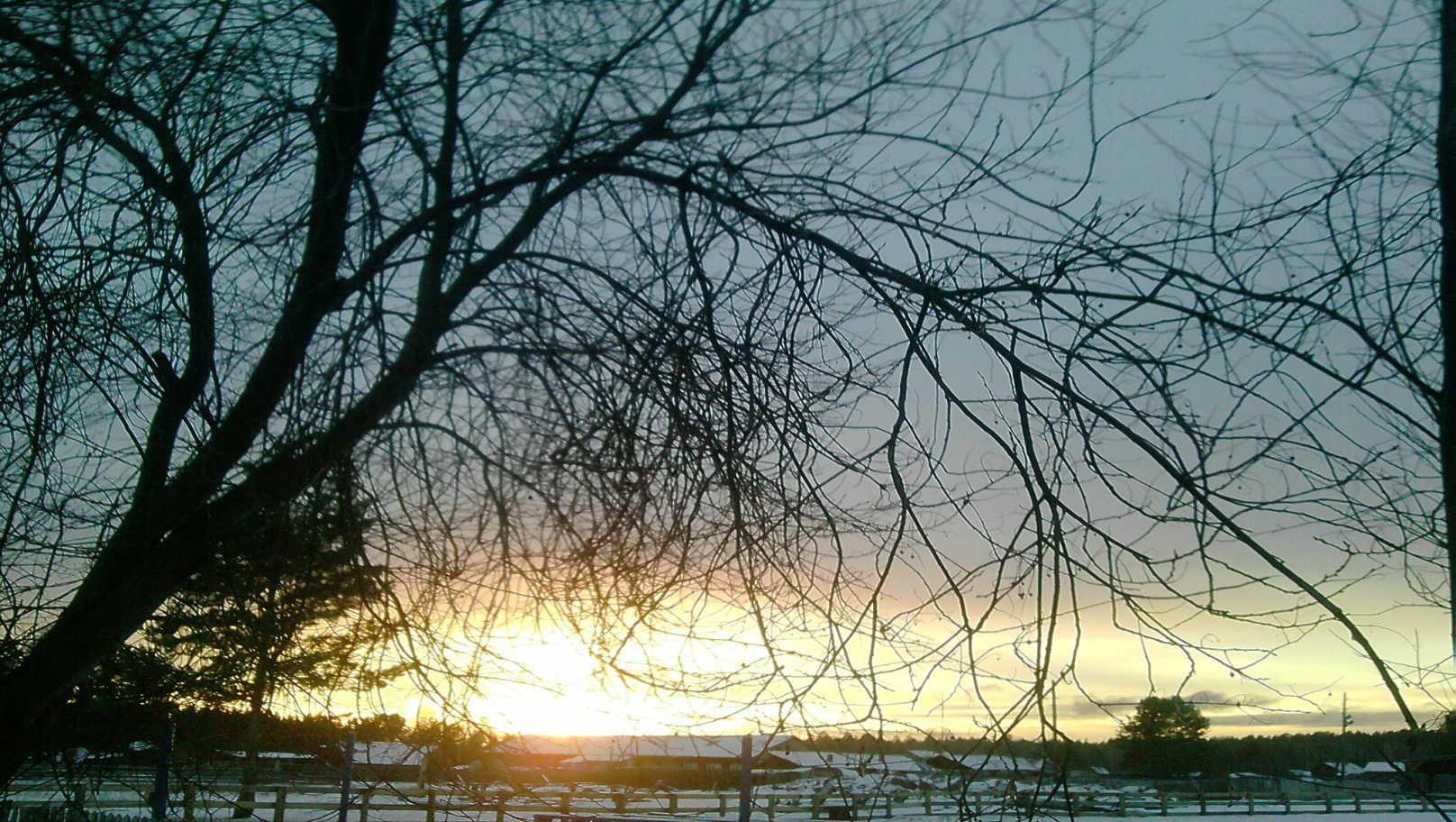  АДМИНИСТРАЦИИ  И ДУМЫ БРУСНИЧНОГО СЕЛЬСКОГО  ПОСЕЛЕНИЯ.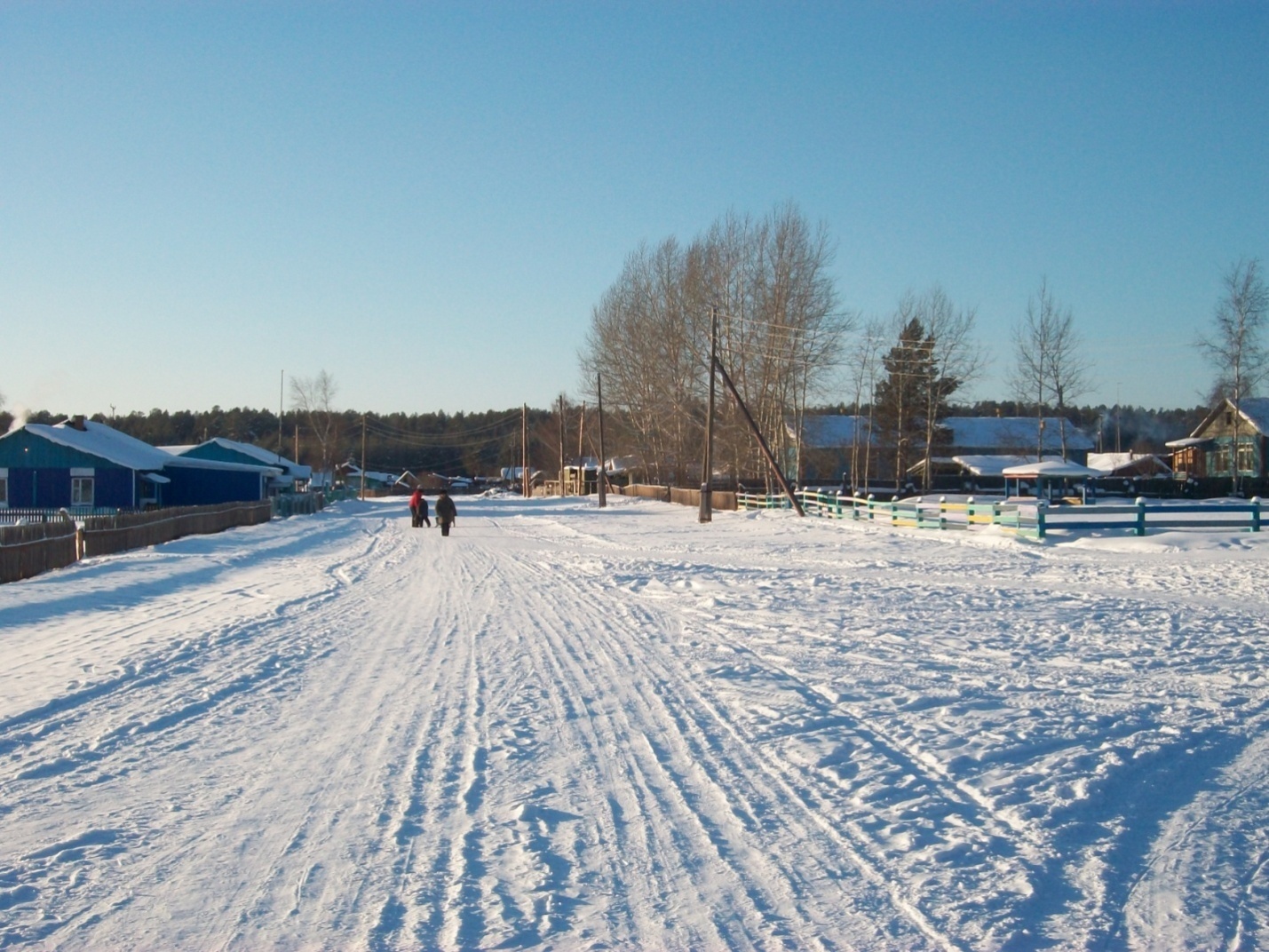 РОССИЙСКАЯ  ФЕДЕРАЦИЯИркутская областьНижнеилимский районДума  Брусничного сельского поселениямуниципального образованияОт «  18  »  декабря  .Брусничное сельское поселение«О внесении изменений в Решение ДумыБрусничного сельского поселения«О бюджете Брусничного сельскогопоселения на  2014 год и плановый период 2015 и 2016 годов» от 24.12.2013г. № 56»         В соответствии со статьей 153 Бюджетного кодекса РФ, Положением о бюджетном процессе Брусничном  муниципальном образовании, заслушав главу Брусничного сельского поселения С. Н. АнисимовуДума Брусничного сельского поселения решила:                Внести в решение Думы Брусничного сельского поселения от 24.12.2013г. № 56 «О бюджете Брусничного сельского поселения на 2014 год и плановый период 2015 и 2016 годов»  (с последующими изменениями и дополнениями) следующие изменения: Пункт 1 изложить в следующей редакции:Утвердить основные характеристики бюджета Брусничного сельского поселения МО на 2014 год: - общий объем доходов бюджета поселения в сумме 6 234,4 тыс. руб., в том числе безвозмездные поступления в сумме  5 821,0  тыс. руб. -  общий объем расходов бюджета поселения   в сумме  6 241,0 тыс. руб.-  объем дефицита бюджета поселения в сумме 6,6 тыс. руб. 2. Приложения №  1, 5, 7, 9, 13,  изложить в новой редакции.Данное решение опубликовать в СМИ.Глава Брусничногосельского  поселения                                                                                      С. Н. Анисимова Приложение № 1 к решению Думы Брусничного сельского поселения
"О бюджете Брусничного сельского поселения на 2014 год и на 
плановый период 2015 и 2016 годов"от  "18   " декабря 2014 г. № 41Приложение № 5 к решению  Думы  Брусничного  сельского  поселения №  41  от 18.12.2014г.РАСПРЕДЕЛЕНИЕ БЮДЖЕТНЫХ АССИГНОВАНИЙ БЮДЖЕТА БРУСНИЧНОГО СЕЛЬСКОГО ПОСЕЛЕНИЯ ПО РАЗДЕЛАМ И ПОДРАЗДЕЛАМ КЛАССИФИКАЦИИ РАСХОДОВ БЮДЖЕТОВ НА 2014 ГОД.Приложение №7  к  решению  Думы Брусничного  сельского поселения№ 41  от  18.12.2014г.РАСПРЕДЕЛЕНИЕ БЮДЖЕТНЫХ АССИГНОВАНИЙ ПО РАЗДЕЛАМ, ПОДРАЗДЕЛАМ, ЦЕЛЕВЫМ СТАТЬЯМ И ГРУППАМ (ГРУППАМ И ПОДГРУППАМ) ВИДОВ РАСХОДОВ КЛАССИФИКАЦИИ РАСХОДОВ БЮДЖЕТОВ НА 2014 ГОД.                                                        Приложение № 9  к решению  Думы Брусничного сп                                                         № 41 от  18.12.2014 года.Приложение № 13 к решению Думы Брусничного сельского поселения «О внесении изменений в Решение Думы Брусничного сельского поселения«О бюджете Брусничного сельского поселения на  2014 год и плановый период 2015 и 2016 годов» от 24.12.2013г. № 56»от " _18___ " декабря_  2014г.  №     41ИСТОЧНИКИ ВНУТРЕННЕГО ФИНАНСИРОВАНИЯ ДЕФИЦИТА 
БЮДЖЕТА БРУСНИЧНОГО СЕЛЬСКОГО ПОСЕЛЕНИЯ на 2014 год-------------------------------------------------------------------------------------------------    Служба государственного  и  жилищного контроля  Иркутской  области  на  обращение жителей  поселения о  законности  Постановления        № 1560 от  30.09.2014г. «  Об  утверждении  размера  платы  за  использование  жилым  помещение ( плата  за  наём) для нанимателей  жилых  помещений   муниципального  жилищного  фонда МО«Нижнеилимский  район»  обратилась  в  Прокуратуру за  разъяснительной  информацией.   Обращение  жителей  состояло в  следующем:Жители  Брусничного  сельского  поселения  до  настоящего  времени  не оплачивали  за  наём  жилья,  процент  износа  жилого  фонда  на  территории  поселения  составляет 81%,   ремонт  жилья  осуществляется  своими  силами.  На  территории  поселения   большая  часть  проживающих  не  заключали  договор  найма жилого  помещения,  правоустанавливающим  документом  на  жильё данных  граждан являлся  ордер на  жилое  помещение. На  территории поселения  отсутствует  Управляющая  компания, т.к.  имеющиеся на  территории  посёлка соц.объекты находятся  на  электрообогреве,  у  населения  печное  отопление. Жителям,  согласно указанному  выше  Постановлению   администрацией Нижнеилимского  района направлена  квитанция для  оплаты  за  наём жилья.   Прокуратура предоставила следующую  информацию:В  соответствии  с п.2 ч.1 ст. 154  Жилищного  кодекса  РФ плата  за  наём(  плата  за  пользование жилым  помещением)  входит в  плату за  жилое  помещение и  коммунальные  услуги  для нанимателя  жилого  помещения,  занимаемого по  договору  социального  найма  или  договору  найма  жилого  помещения государственного  или муниципального  жилищного  фонда.  Согласно  части 1  ст.153  Жилищного  кодекса РФ  граждане  и  организации обязаны своевременно   и  полностью  вносить   плату  за    жилого  помещение  и  коммунальные  услуги.  Часть  2  указанной  статьи  закрепляет, что  обязанность  по  внесению  платы за  жилое  помещение  и  коммунальные  услуги  возникает  в  том  числе у:1.     Нанимателя  жилого  помещения по  договору социального  найма    с  момента  заключения  такого  договора;1.1.Нанимателя   жилого  помещения по   договору  найма  жилого помещения  жилищного  фонда  социального  использования    с  момента  заключения  данного  договора;2.  Арендатора  жилого помещения государственного или  муниципального  жилищного  фонда с  момента  заключения  такого  договора.3. Нанимателя  жилого  помещения по  договору  найма жилого помещения   государственного или  муниципального  жилищного  фонда с  момента  заключения  такого  договора.Так, как ч.1 ст.6  Жилищного  кодекса  РФ  закрепляет  общеправовой  принцип  действия  законодательства  во  времени: акт  жилищного  законодательства  не  имеет  обратной  силы  и  применяется  к  жилищным отношениям,  возникшим  после введения его  в действие. Часть  2  указанной статьи  Жилищного кодекса РФ  допускает  применение акта жилищного  законодательства  к  жилищным  отношениям,  возникшим  до  введения  его в  действие,  но  только  в  случаях,  прямо  предусмотренных этим  актом.Ордер - это  документ,  который выдавался  гражданину   на  основании решения  о  предоставлении   жилого помещения в  доме государственного или  общественного    жилищного  фонда  исполнительным  комитетом  районного, городского,  районного  в  городе,  поселкового  сельского  Совета  народных  депутатов и  являлся единственным основанием для  вселения в  предоставленное  жилое  помещение( ст. 47  Жилищного  кодекса  РСФСР).Согласно  ст.50  Жилищного кодекса РСФСР пользование  жилыми  помещениями в  домах  государственного  и общественного  жилищного  фонда правилами  пользования  жилыми  помещениями.Договор  найма  жилого  помещения  в  домах  государственного  и  общественного  жилищного  фонда  заключается  в  письменной  форме    на  основании ордера  на  жилое  помещение  между  наймодателем - жилищно  эксплуатационной  организацией (  а  при  её  отсутствии-  соответствующим предприятием,  учреждением,  организацией) и  нанимателем-  гражданином, на  имя  которого  выдан  ордер. В  договоре  найма  жилого  помещения  определяются  права  и  обязанности  сторон  по  использованию жилого  помещениями ( ст.51  ЖК РСФСР). Таким  образом,  ордер – это документ, который  давал  право  на вселение  в жилое  помещение  и  на  заключение договора найма  жилого  помещения.Из изложенного  следует, что  граждане,  проживающие  в  жилом  помещении  на  основании  ордера, выданном  до  вступления  01.03.2005 Жилищного  кодекса  РФ  в силу, имеют   те же  права и  обязанности, что  и  лица, занимающие  жилые   помещения  по  договорам  социального  найма   жилого  помещения,  заключенным  после  01.03.2005г.Таким  образом,  постановление  администрации  Нижнеилимского муниципального  района от 30.09.2014 № 1560 «Об утверждении размера  платы за  пользование  жилым  помещением (  плата за  наем)   для  нанимателей   жилых помещений муниципального  жилищного  фонда   МО « Нижнеилимский  район» является  законным,  основания  для  принятия  мер прокурорского  реагирования  отсутствуют.  В администрации  Брусничного  сельского поселения имеются  квитанции на оплату за  наём  жилья, администрация  Нижнеилимского  района  с  2015 года гарантирует населению производить  плату  за  наём  жилья с почтового  отделения  связи  поселения.__________________________________________________________________  ПАМЯТКА ДЛЯ ОПЛАТЫ ПО КАРТЕ ЧЕРЕЗ ТЕРМИНАЛ И БАНКОМАТ СБЕРБАНКА РФ ПЛАТЕЖЕЙ В ДУМИ АДМИНИСТРАЦИИ НИЖНЕИЛИМСКОГО МУНИЦИПАЛЬНОГО РАЙОНАВвести пин-код карты.Платежи.Платежи в нашем регион.Налоги, штрафы, пошлины.Далее.Другие платежи в бюджетную систему РФ.Выбрать ДУМИ администрации Нижнеилимского муниципального района.Выбрать КБК (20-ти значный), указанный в квитанции.Выбрать ОКТМО, указанный в квитанции.Написать  назначение платежа, указанное в квитанции.Выбрать город (другой) и написать название населенного пункта.Написать квартал или улицу.Написать номер дома.Написать номер квартиры.Написать Фамилию.Написать Имя.Написать Отчество.Написать сумму платежа.Оплатить.Дорогие  односельчане! Приближается 2015 год, год  значительных  перемен и   новых  свершений  в жизни  страны. Пусть  грядущий  год будет  для  нашего  поселка  удачным  и  счастливым,  пусть в  каждой  семье  царит  только  добрая  и  дружеская   атмосфера,  желаем  каждому крепкого сибирского  здоровья,  благополучия,  успехов  во  всех  ваших  делах!___________________________________________             С Новым годом поздравляем и  хотим чтоб дед МорозВсе печали и невзгоды в  царство снежное унес.Вам оставил только радость, только счастье, только смех,И любовь, улыбку, нежность, все хорошее, что есть!__________________________________________________________                   Вот  на  ёлках зажглись  огоньки, Волшебство всё в снежинках летает, Новый год спешит к нам прийти, Он волнует и  нас  вдохновляет, Пусть он будет совсем не такой, На прошедший не будет похожим, Пусть он будет чудесный, святой, И во многом для сердца пригожим!____________________________________________________________________________________Приглашаем всех жителей  31  декабря  2014 года в   21-00ч.   на  Новогодний  праздник!Учредители:                               Администрация и Дума Брусничного сельского поселенияГлавный редактор - Анисимова С.Н.Ответственный за выпуск – Белореченская О.Ю. «Вестник» Администрации и Думы Брусничного  сельскогоПоселения выходит 1 раз в месяц Бесплатно Тираж 20 экз.Р Е Ш Е Н И Е  № 41ВНЕСЕНИЕ ИЗМЕНЕНИЙ И ДОПОЛНЕНИЙ В ДОХОДНУЮ            ЧАСТЬ БЮДЖЕТАБРУСНИЧНОГО СЕЛЬСКОГО                             ПОСЕЛЕНИЯ  НА 2014 ГОДНаименование платежейКод 
бюджетной классификацииПлан на 2014 годИсполнение на 01.12.2014 Внесение измененийУточненный планНаименование платежейКод 
бюджетной классификацииПлан на 2014 годИсполнение на 01.12.2014 Внесение измененийУточненный планНАЛОГОВЫЕ И НЕНАЛОГОВЫЕ ДОХОДЫ1 00 00000 00 0000 000458,40359,90-45,00413,40НАЛОГИ НА ПРИБЫЛЬ, ДОХОДЫ1 01 00000 00 0000 000228,40194,10228,40Налог на доходы физических лиц1 01 02000 00 0000 000228,40194,10228,40Налог на доходы физических лиц с доходов, источником которых является налоговый агент,  за исключением доходов, в отношении которых исчисление и уплата налога осуществляются в соответствии со статьями 227, 227.1 и 228 Налогового кодекса Российской Федерации1 01 02010 01 0000 110228,40194,10228,40НАЛОГИ НА ТОВАРЫ (РАБОТЫ, УСЛУГИ), РЕАЛИЗУЕМЫЕ НА ТЕРРИТОРИИ РОССИЙСКОЙ ФЕДЕРАЦИИ1 03 00000 00 0000 000217,00156,70-45,00172,00Акцизы по подакцизным товарам (продукции), производимым на территории Российской Федерации1 03 02000 01 0000 110217,00156,70-45,00172,00Доходы от уплаты акцизов на дизельное топливо, подлежащие распределению между бюджетами субъектов Российской Федерации и местными бюджетами с учетом установленных дифференцированных нормативов отчислений в местные бюджеты1 03 02230 01 0000 11083,4059,40-20,4063,00Доходы от уплаты акцизов на моторные масла для дизельных и (или) карбюраторных (инжекторных) двигателей, подлежащие распределению между бюджетами субъектов Российской Федерации и местными бюджетами с учетом установленных дифференцированных нормативов отчислений в местные бюджеты1 03 02240 01 0000 1101,801,30-0,401,40Доходы от уплаты акцизов на автомобильный бензин, подлежащие распределению между бюджетами субъектов Российской Федерации и местными бюджетами с учетом установленных дифференцированных нормативов отчислений в местные бюджеты1 03 02250 01 0000 110123,90100,20-11,30112,60Доходы от уплаты акцизов на прямогонный бензин, подлежащие распределению между бюджетами субъектов Российской Федерации и местными бюджетами с учетом установленных дифференцированных нормативов отчислений в местные бюджеты1 03 02260 01 0000 1107,90-4,20-12,90-5,00НАЛОГИ НА ИМУЩЕСТВО1 06 00000 00 0000 0002,001,802,00Земельный налог1 06 06000 00 0000 0002,001,802,00Земельный налог, взимаемый по ставкам, установленным в соответствии с подпунктом 2 пункта 1 статьи 394 Налогового кодекса Российской Федерации и применяемым к объектам налогообложения, расположенным в границах поселений1 06 06023 10 0000 1102,001,802,00ГОСУДАРСТВЕННАЯ ПОШЛИНА1 08 00000 00 0000 00010,007,0010,00Государственная пошлина за совершение нотариальных действий (за исключением действий, совершаемых консульскими учреждениями Российской Федерации)1 08 04000 01 0000 11010,007,0010,00Государственная пошлина за совершение нотариальных действий должностными лицами органов местного самоуправления, уполномоченными в соответствии с законодательными актами Российской Федерации на совершение нотариальных действий1 08 04020 01 0000 11010,007,0010,00ДОХОДЫ ОТ ИСПОЛЬЗОВАНИЯ ИМУЩЕСТВА, НАХОДЯЩЕГОСЯ В ГОСУДАРСТВЕННОЙ И МУНИЦИПАЛЬНОЙ СОБСТВЕННОСТИ1 11 00000 00 0000 0001,000,301,00Доходы, получаемые  в виде арендной платы либо иной платы за передачу в возмездное пользование государственного и муниципального имущества (за исключением имущества автономных учреждений, а также имущества государственных и муниципальных унитарных предприятий1 11 05000 00 0000 0001,000,301,00Доходы, получаемые в виде арендной платы за земельные участки, государственная собственность на которые не разграничена и которые расположены в границах поселений, а также средства от продажи права на заключение договоров аренды указанных земельных участков1 11 05013 10 0000 1201,000,301,00БЕЗВОЗМЕЗДНЫЕ ПОСТУПЛЕНИЯ2 00 00000 00 0000 0005 802,905 413,5018,105 821,00БЕЗВОЗМЕЗДНЫЕ ПОСТУПЛЕНИЯ ОТ ДРУГИХ БЮДЖЕТОВ БЮДЖЕТНОЙ СИСТЕМЫ РОССИЙСКОЙ ФЕДЕРАЦИИ2 02 00000 00 0000 0005 802,905 412,5018,105 820,00Дотации бюджетам субъектов Российской Федерации и муниципальных образований2 02 01000 00 0000 1512 373,002 263,8018,102 391,10Дотации на выравнивание бюджетной обеспеченности2 02 01001 00 0000 1512 142,602 062,2018,102 160,70Дотации бюджетам поселений на выравнивание бюджетной обеспеченности2 02 01001 10 0000 1512 142,602 062,2018,102 160,70Дотации бюджетам на поддержку мер по обеспечению сбалансированности бюджетов2 02 01003 0000 00 151230,40201,600,00230,40Дотации бюджетам поселений на поддержку мер по обеспечению сбалансированности бюджетов2 02 01003 10 0000 151230,40201,60230,40Субсидии бюджетам субъектов Российской Федерации и муниципальных образований (межбюджетные субсидии)2 02 02000 00 0000 1513 343,603 064,100,003 343,60Прочие субсидии2 02 02999 00 0000 1513 343,603 064,100,003 343,60Прочие субсидии бюджетам поселений2 02 02999 10 0000 1513 343,603 064,100,003 343,60Субвенции бюджетам субъектов Российской Федерации и муниципальных образований 2 02 03000 00 0000 15177,3076,600,0077,30Субвенции бюджетам на осуществление первичного воинского учёта на территориях, где отсутствуют военные комиссариаты2 02 03015 00 0000 15176,6076,600,0076,60Субвенции бюджетам поселений на осуществление первичного воинского учета на территориях, где отсутствуют военные комиссариаты2 02 03015 10 0000 15176,6076,600,0076,60Иные межбюджетные трансферты2 02 04000 00 0000 1518,008,000,008,00Прочие межбюджетные трансферты, передаваемые бюджетам2 02 04999 00 0000 1518,008,000,008,00Прочие межбюджетные трансферты, передаваемые бюджетам поселений2 02 04999 10 0000 1518,008,000,008,00Субвенции местным бюджетам на выполнение передаваемых полномочий субъектов Российской Федерации2 02 03024 00 0000 1510,700,000,000,70Субвенции на осуществление отдельных областных государственных полномочий по регулированию тарифов на товары и услуги организаций коммунального комплекса2 02 03024 10 0000 1510,700,000,70ДОХОДЫ БЮДЖЕТОВ БЮДЖЕТНОЙ СИСТЕМЫ РОССИЙСКОЙ ФЕДЕРАЦИИ ОТ ВОЗВРАТА БЮДЖЕТАМИ БЮДЖЕТНОЙ СИСТЕМЫ РОССИЙСКОЙ ФЕДЕРАЦИИ И ОРГАНИЗАЦИЯМИ ОСТАТКОВ СУБСИДИЙ, СУБВЕНЦИЙ И ИНЫХ МЕЖБЮДЖЕТНЫХ ТРАНСФЕРТОВ, ИМЕЮЩИХ ЦЕЛЕВОЕ НАЗНАЧЕНИЕ, ПРОШЛЫХ ЛЕТ2 18 00000 00 0000 0001,001,000,001,00Доходы бюджетов поселений от возврата бюджетами бюджетной системы Российской Федерации остатков субсидий, субвенций и иных межбюджетных трансфертов, имеющих целевое назначение, прошлых лет2 18 05000 10 0000 1511,001,000,001,00Доходы бюджетов поселений от возврата остатков субсидий, субвенций и иных межбюджетных трансфертов, имеющих целевое назначение, прошлых лет из бюджетов муниципальных районов 2 18 05010 10 0000 1511,001,000,001,00ИТОГО ДОХОДОВ6 261,305 773,40-26,906 234,40тыс.рублейНаименованиеРзПРРзПРПлан на 2014 годПлан на 2014 годВнесение измененийВнесение измененийИсполнение на 01.12.2014г.Исполнение на 01.12.2014г.Уточненный план на 2014 годУточненный план на 2014 годУточненный план на 2014 годОБЩЕГОСУДАРСТВЕННЫЕ ВОПРОСЫ01.0001.004 065,54 065,545,13 652,13 652,13 652,14 110,64 110,6Функционирование высшего должностного лица субъекта Российской Федерации и муниципального образования01.0201.02635,7635,7-86,4488,8488,8488,8549,3549,3Функционирование законодательных (представительных) органов государственной власти и представительных органов муниципальных образований01.0301.03275,4275,432,7281,1281,1281,1308,1308,1Функционирование Правительства РФ, высших исполнительных органов государственной власти субъектов РФ, местных администраций01.0401.042 481,52 481,5-8,02 311,92 311,92 311,92 473,52 473,5Обеспечение деятельности финансовых, налоговых и таможенных органов и органов финансового (финансово-бюджетного) надзора01.0601.06661,2661,2106,8570,3570,3570,3768,0768,0Резервные фонды01.1101.1110,010,00,00,00,00,010,010,0Другие общегосударственные вопросы01.1301.131,71,70,00,00,00,01,71,7НАЦИОНАЛЬНАЯ ОБОРОНА02.0002.0076,676,60,058,758,758,776,676,6Мобилизационная и вневойсковая подготовка02.0302.0376,676,60,058,758,758,776,676,6НАЦИОНАЛЬНАЯ БЕЗОПАСНОСТЬ И ПРАВООХРАНИТЕЛЬНАЯ ДЕЯТЕЛЬНОСТЬ03.0003.003,03,0-1,90,00,00,01,11,1Другие вопросы в области национальной безопасности и правоохранительной деятельности03.1403.143,03,0-1,90,00,00,01,11,1НАЦИОНАЛЬНАЯ ЭКОНОМИКА04.0004.00248,0248,0-45,00,00,00,0203,0203,0Дорожное хозяйство (дорожные фонды)04.0904.09248,0248,0-45,00,00,00,0203,0203,0ЖИЛИЩНО-КОММУНАЛЬНОЕ ХОЗЯЙСТВО05.0005.00100,0100,07,941,341,341,3107,9107,9Благоустройство05.0305.03100,0100,07,941,341,341,3107,9107,9КУЛЬТУРА, КИНЕМАТОГРАФИЯ08.0008.001 683,61 683,6-43,11 519,91 519,91 519,91 640,51 640,5Культура08.0108.011 683,61 683,6-43,11 519,91 519,91 519,91 640,51 640,5СОЦИАЛЬНАЯ ПОЛИТИКА10.0010.0091,291,210,184,984,984,9101,3101,3Пенсионное обеспечение10.0110.0191,291,210,184,984,984,9101,3101,3ИТОГО:6 267,96 267,9-26,95 356,95 356,95 356,96 241,06 241,0тыс. руб.КФСРНаименование КФСРНаименование КФСРКЦСРНаименование КЦСРКВРНаименование КВРУточненный план на 2014  год0102Функционирование высшего должностного лица субъекта Российской Федерации и муниципального образованияФункционирование высшего должностного лица субъекта Российской Федерации и муниципального образования549,30102Функционирование высшего должностного лица субъекта Российской Федерации и муниципального образованияФункционирование высшего должностного лица субъекта Российской Федерации и муниципального образования2100000Функционирование органов местного самоуправления муниципального образования549,30102Функционирование высшего должностного лица субъекта Российской Федерации и муниципального образованияФункционирование высшего должностного лица субъекта Российской Федерации и муниципального образования2110000Обеспечение деятельности главы муниципального образования549,30102Функционирование высшего должностного лица субъекта Российской Федерации и муниципального образованияФункционирование высшего должностного лица субъекта Российской Федерации и муниципального образования2118100Обеспечение деятельности главы муниципального образования549,30102Функционирование высшего должностного лица субъекта Российской Федерации и муниципального образованияФункционирование высшего должностного лица субъекта Российской Федерации и муниципального образования2118100Обеспечение деятельности главы муниципального образования121Фонд оплаты труда государственных (муниципальных) органов и взносы по обязательному социальному страхованию549,30102Функционирование высшего должностного лица субъекта Российской Федерации и муниципального образованияФункционирование высшего должностного лица субъекта Российской Федерации и муниципального образования2118100Обеспечение деятельности главы муниципального образования121Фонд оплаты труда государственных (муниципальных) органов и взносы по обязательному социальному страхованию392,00102Функционирование высшего должностного лица субъекта Российской Федерации и муниципального образованияФункционирование высшего должностного лица субъекта Российской Федерации и муниципального образования2118100Обеспечение деятельности главы муниципального образования121Фонд оплаты труда государственных (муниципальных) органов и взносы по обязательному социальному страхованию157,30103Функционирование законодательных (представительных) органов государственной власти и представительных органов муниципальных образованийФункционирование законодательных (представительных) органов государственной власти и представительных органов муниципальных образований308,10103Функционирование законодательных (представительных) органов государственной власти и представительных органов муниципальных образованийФункционирование законодательных (представительных) органов государственной власти и представительных органов муниципальных образований2100000Функционирование органов местного самоуправления муниципального образования308,10103Функционирование законодательных (представительных) органов государственной власти и представительных органов муниципальных образованийФункционирование законодательных (представительных) органов государственной власти и представительных органов муниципальных образований2120000Обеспечение деятельности Думы муниципального образования308,10103Функционирование законодательных (представительных) органов государственной власти и представительных органов муниципальных образованийФункционирование законодательных (представительных) органов государственной власти и представительных органов муниципальных образований2128600Обеспечение деятельности председателя Думы308,10103Функционирование законодательных (представительных) органов государственной власти и представительных органов муниципальных образованийФункционирование законодательных (представительных) органов государственной власти и представительных органов муниципальных образований2128600Обеспечение деятельности председателя Думы121Фонд оплаты труда государственных (муниципальных) органов и взносы по обязательному социальному страхованию308,10103Функционирование законодательных (представительных) органов государственной власти и представительных органов муниципальных образованийФункционирование законодательных (представительных) органов государственной власти и представительных органов муниципальных образований2128600Обеспечение деятельности председателя Думы121Фонд оплаты труда государственных (муниципальных) органов и взносы по обязательному социальному страхованию239,70103Функционирование законодательных (представительных) органов государственной власти и представительных органов муниципальных образованийФункционирование законодательных (представительных) органов государственной власти и представительных органов муниципальных образований2128600Обеспечение деятельности председателя Думы121Фонд оплаты труда государственных (муниципальных) органов и взносы по обязательному социальному страхованию68,40104Функционирование Правительства Российской Федерации, высших исполнительных органов государственной власти субъектов Российской Федерации, местных администрацийФункционирование Правительства Российской Федерации, высших исполнительных органов государственной власти субъектов Российской Федерации, местных администраций2 473,50104Функционирование Правительства Российской Федерации, высших исполнительных органов государственной власти субъектов Российской Федерации, местных администрацийФункционирование Правительства Российской Федерации, высших исполнительных органов государственной власти субъектов Российской Федерации, местных администраций2100000Функционирование органов местного самоуправления муниципального образования2 473,50104Функционирование Правительства Российской Федерации, высших исполнительных органов государственной власти субъектов Российской Федерации, местных администрацийФункционирование Правительства Российской Федерации, высших исполнительных органов государственной власти субъектов Российской Федерации, местных администраций2130000Обеспечение деятельности аппарата управления муниципального образования2 473,50104Функционирование Правительства Российской Федерации, высших исполнительных органов государственной власти субъектов Российской Федерации, местных администрацийФункционирование Правительства Российской Федерации, высших исполнительных органов государственной власти субъектов Российской Федерации, местных администраций2138200Обеспечение выполнений функций органами местного самоуправления2 473,50104Функционирование Правительства Российской Федерации, высших исполнительных органов государственной власти субъектов Российской Федерации, местных администрацийФункционирование Правительства Российской Федерации, высших исполнительных органов государственной власти субъектов Российской Федерации, местных администраций2138200Обеспечение выполнений функций органами местного самоуправления904,10104Функционирование Правительства Российской Федерации, высших исполнительных органов государственной власти субъектов Российской Федерации, местных администрацийФункционирование Правительства Российской Федерации, высших исполнительных органов государственной власти субъектов Российской Федерации, местных администраций2138200Обеспечение выполнений функций органами местного самоуправления121Фонд оплаты труда государственных (муниципальных) органов и взносы по обязательному социальному страхованию804,60104Функционирование Правительства Российской Федерации, высших исполнительных органов государственной власти субъектов Российской Федерации, местных администрацийФункционирование Правительства Российской Федерации, высших исполнительных органов государственной власти субъектов Российской Федерации, местных администраций2138200Обеспечение выполнений функций органами местного самоуправления121Фонд оплаты труда государственных (муниципальных) органов и взносы по обязательному социальному страхованию654,60104Функционирование Правительства Российской Федерации, высших исполнительных органов государственной власти субъектов Российской Федерации, местных администрацийФункционирование Правительства Российской Федерации, высших исполнительных органов государственной власти субъектов Российской Федерации, местных администраций2138200Обеспечение выполнений функций органами местного самоуправления121Фонд оплаты труда государственных (муниципальных) органов и взносы по обязательному социальному страхованию150,00104Функционирование Правительства Российской Федерации, высших исполнительных органов государственной власти субъектов Российской Федерации, местных администрацийФункционирование Правительства Российской Федерации, высших исполнительных органов государственной власти субъектов Российской Федерации, местных администраций2138200Обеспечение выполнений функций органами местного самоуправления242Закупка товаров, работ, услуг в сфере информационно-коммуникационных технологий8,90104Функционирование Правительства Российской Федерации, высших исполнительных органов государственной власти субъектов Российской Федерации, местных администрацийФункционирование Правительства Российской Федерации, высших исполнительных органов государственной власти субъектов Российской Федерации, местных администраций2138200Обеспечение выполнений функций органами местного самоуправления242Закупка товаров, работ, услуг в сфере информационно-коммуникационных технологий8,90104Функционирование Правительства Российской Федерации, высших исполнительных органов государственной власти субъектов Российской Федерации, местных администрацийФункционирование Правительства Российской Федерации, высших исполнительных органов государственной власти субъектов Российской Федерации, местных администраций2138200Обеспечение выполнений функций органами местного самоуправления244Прочая закупка товаров, работ и услуг для обеспечения государственных (муниципальных) нужд87,50104Функционирование Правительства Российской Федерации, высших исполнительных органов государственной власти субъектов Российской Федерации, местных администрацийФункционирование Правительства Российской Федерации, высших исполнительных органов государственной власти субъектов Российской Федерации, местных администраций2138200Обеспечение выполнений функций органами местного самоуправления244Прочая закупка товаров, работ и услуг для обеспечения государственных (муниципальных) нужд79,50104Функционирование Правительства Российской Федерации, высших исполнительных органов государственной власти субъектов Российской Федерации, местных администрацийФункционирование Правительства Российской Федерации, высших исполнительных органов государственной власти субъектов Российской Федерации, местных администраций2138200Обеспечение выполнений функций органами местного самоуправления244Прочая закупка товаров, работ и услуг для обеспечения государственных (муниципальных) нужд8,00104Функционирование Правительства Российской Федерации, высших исполнительных органов государственной власти субъектов Российской Федерации, местных администрацийФункционирование Правительства Российской Федерации, высших исполнительных органов государственной власти субъектов Российской Федерации, местных администраций2138200Обеспечение выполнений функций органами местного самоуправления852Уплата прочих налогов, сборов и иных платежей3,10104Функционирование Правительства Российской Федерации, высших исполнительных органов государственной власти субъектов Российской Федерации, местных администрацийФункционирование Правительства Российской Федерации, высших исполнительных органов государственной власти субъектов Российской Федерации, местных администраций2138200Обеспечение выполнений функций органами местного самоуправления852Уплата прочих налогов, сборов и иных платежей3,10104Функционирование Правительства Российской Федерации, высших исполнительных органов государственной власти субъектов Российской Федерации, местных администрацийФункционирование Правительства Российской Федерации, высших исполнительных органов государственной власти субъектов Российской Федерации, местных администраций2138251Выполнение обязательств перед физ.лицами (мун.служащие, основной персонал)1 542,40104Функционирование Правительства Российской Федерации, высших исполнительных органов государственной власти субъектов Российской Федерации, местных администрацийФункционирование Правительства Российской Федерации, высших исполнительных органов государственной власти субъектов Российской Федерации, местных администраций2138251Выполнение обязательств перед физ.лицами (мун.служащие, основной персонал)121Фонд оплаты труда государственных (муниципальных) органов и взносы по обязательному социальному страхованию1 542,40104Функционирование Правительства Российской Федерации, высших исполнительных органов государственной власти субъектов Российской Федерации, местных администрацийФункционирование Правительства Российской Федерации, высших исполнительных органов государственной власти субъектов Российской Федерации, местных администраций2138251Выполнение обязательств перед физ.лицами (мун.служащие, основной персонал)121Фонд оплаты труда государственных (муниципальных) органов и взносы по обязательному социальному страхованию1 181,10104Функционирование Правительства Российской Федерации, высших исполнительных органов государственной власти субъектов Российской Федерации, местных администрацийФункционирование Правительства Российской Федерации, высших исполнительных органов государственной власти субъектов Российской Федерации, местных администраций2138251Выполнение обязательств перед физ.лицами (мун.служащие, основной персонал)121Фонд оплаты труда государственных (муниципальных) органов и взносы по обязательному социальному страхованию361,20104Функционирование Правительства Российской Федерации, высших исполнительных органов государственной власти субъектов Российской Федерации, местных администрацийФункционирование Правительства Российской Федерации, высших исполнительных органов государственной власти субъектов Российской Федерации, местных администраций2138252Выполнение обязательств возникших в результате принятия нормативных правовых актов органов местного самоуправления, предусматривающих предоставление межбюджетных трансфертов бюджетам других уровней бюджетной системы27,00104Функционирование Правительства Российской Федерации, высших исполнительных органов государственной власти субъектов Российской Федерации, местных администрацийФункционирование Правительства Российской Федерации, высших исполнительных органов государственной власти субъектов Российской Федерации, местных администраций2138252Выполнение обязательств возникших в результате принятия нормативных правовых актов органов местного самоуправления, предусматривающих предоставление межбюджетных трансфертов бюджетам других уровней бюджетной системы540Иные межбюджетные трансферты27,00104Функционирование Правительства Российской Федерации, высших исполнительных органов государственной власти субъектов Российской Федерации, местных администрацийФункционирование Правительства Российской Федерации, высших исполнительных органов государственной власти субъектов Российской Федерации, местных администраций2138252Выполнение обязательств возникших в результате принятия нормативных правовых актов органов местного самоуправления, предусматривающих предоставление межбюджетных трансфертов бюджетам других уровней бюджетной системы540Иные межбюджетные трансферты27,00106Обеспечение деятельности финансовых, налоговых и таможенных органов и органов финансового (финансово-бюджетного) надзораОбеспечение деятельности финансовых, налоговых и таможенных органов и органов финансового (финансово-бюджетного) надзора768,00106Обеспечение деятельности финансовых, налоговых и таможенных органов и органов финансового (финансово-бюджетного) надзораОбеспечение деятельности финансовых, налоговых и таможенных органов и органов финансового (финансово-бюджетного) надзора2100000Функционирование органов местного самоуправления муниципального образования768,00106Обеспечение деятельности финансовых, налоговых и таможенных органов и органов финансового (финансово-бюджетного) надзораОбеспечение деятельности финансовых, налоговых и таможенных органов и органов финансового (финансово-бюджетного) надзора2130000Обеспечение деятельности аппарата управления муниципального образования768,00106Обеспечение деятельности финансовых, налоговых и таможенных органов и органов финансового (финансово-бюджетного) надзораОбеспечение деятельности финансовых, налоговых и таможенных органов и органов финансового (финансово-бюджетного) надзора2138200Обеспечение выполнений функций органами местного самоуправления768,00106Обеспечение деятельности финансовых, налоговых и таможенных органов и органов финансового (финансово-бюджетного) надзораОбеспечение деятельности финансовых, налоговых и таможенных органов и органов финансового (финансово-бюджетного) надзора2138252Выполнение обязательств возникших в результате принятия нормативных правовых актов органов местного самоуправления, предусматривающих предоставление межбюджетных трансфертов бюджетам других уровней бюджетной системы768,00106Обеспечение деятельности финансовых, налоговых и таможенных органов и органов финансового (финансово-бюджетного) надзораОбеспечение деятельности финансовых, налоговых и таможенных органов и органов финансового (финансово-бюджетного) надзора2138252Выполнение обязательств возникших в результате принятия нормативных правовых актов органов местного самоуправления, предусматривающих предоставление межбюджетных трансфертов бюджетам других уровней бюджетной системы540Иные межбюджетные трансферты768,00106Обеспечение деятельности финансовых, налоговых и таможенных органов и органов финансового (финансово-бюджетного) надзораОбеспечение деятельности финансовых, налоговых и таможенных органов и органов финансового (финансово-бюджетного) надзора2138252Выполнение обязательств возникших в результате принятия нормативных правовых актов органов местного самоуправления, предусматривающих предоставление межбюджетных трансфертов бюджетам других уровней бюджетной системы540Иные межбюджетные трансферты768,00111Резервные фондыРезервные фонды10,00111Резервные фондыРезервные фонды2200000Другие расходы в целях решения вопросов местного значения10,00111Резервные фондыРезервные фонды2220000Резервные фонды местных администраций10,00111Резервные фондыРезервные фонды2228400Выполнение функций органами местного самоуправления в целях решения вопросов местного значения10,00111Резервные фондыРезервные фонды2228407Резервные фонды10,00111Резервные фондыРезервные фонды2228407Резервные фонды870Резервные средства10,00111Резервные фондыРезервные фонды2228407Резервные фонды870Резервные средства10,00113Другие общегосударственные вопросыДругие общегосударственные вопросы1,70113Другие общегосударственные вопросыДругие общегосударственные вопросы2200000Другие расходы в целях решения вопросов местного значения1,00113Другие общегосударственные вопросыДругие общегосударственные вопросы2230000Выполнение других обязательств государства1,00113Другие общегосударственные вопросыДругие общегосударственные вопросы2238400Выполнение функций органами местного самоуправления в целях решения вопросов местного значения1,00113Другие общегосударственные вопросыДругие общегосударственные вопросы2238409Представительские расходы, членские взносы, денежные вознаграждения (почетные грамоты, благодарственные письма), приобретение подарков, цветов, венков, материальная помощь1,00113Другие общегосударственные вопросыДругие общегосударственные вопросы2238409Представительские расходы, членские взносы, денежные вознаграждения (почетные грамоты, благодарственные письма), приобретение подарков, цветов, венков, материальная помощь852Уплата прочих налогов, сборов и иных платежей1,00113Другие общегосударственные вопросыДругие общегосударственные вопросы2238409Представительские расходы, членские взносы, денежные вознаграждения (почетные грамоты, благодарственные письма), приобретение подарков, цветов, венков, материальная помощь852Уплата прочих налогов, сборов и иных платежей1,00113Другие общегосударственные вопросыДругие общегосударственные вопросы9000000Непрограммные расходы0,70113Другие общегосударственные вопросыДругие общегосударственные вопросы90А0000Обеспечение реализации полномочий министерства юстиции Иркутской области0,70113Другие общегосударственные вопросыДругие общегосударственные вопросы90А0600Субвенции на осуществление областного государственного полномочия по определению перечня должностных лиц органов местного самоуправления, уполномоченных составлять протоколы об административных правонарушениях, предусмотренных отдельными законами Иркутской области об административной ответственности0,70113Другие общегосударственные вопросыДругие общегосударственные вопросы90А0600Субвенции на осуществление областного государственного полномочия по определению перечня должностных лиц органов местного самоуправления, уполномоченных составлять протоколы об административных правонарушениях, предусмотренных отдельными законами Иркутской области об административной ответственности244Прочая закупка товаров, работ и услуг для обеспечения государственных (муниципальных) нужд0,70113Другие общегосударственные вопросыДругие общегосударственные вопросы90А0600Субвенции на осуществление областного государственного полномочия по определению перечня должностных лиц органов местного самоуправления, уполномоченных составлять протоколы об административных правонарушениях, предусмотренных отдельными законами Иркутской области об административной ответственности244Прочая закупка товаров, работ и услуг для обеспечения государственных (муниципальных) нужд0,70203Мобилизационная и вневойсковая подготовкаМобилизационная и вневойсковая подготовка76,60203Мобилизационная и вневойсковая подготовкаМобилизационная и вневойсковая подготовка6000000Государственная программа Иркутской области "Совершенствование механизмов управления экономическим развитием" на 2014-2018 годы76,60203Мобилизационная и вневойсковая подготовкаМобилизационная и вневойсковая подготовка6030000Подпрограмма " Создание условий для эффективного и ответственного управления муниципальными финансами, повышения устойчивости бюджетов муниципальных образований Иркутской области" на 2014-2016 годы76,60203Мобилизационная и вневойсковая подготовкаМобилизационная и вневойсковая подготовка6035118Субвенции на осуществление первичного воинского учета на территориях, где отсутствуют военные комисариаты76,60203Мобилизационная и вневойсковая подготовкаМобилизационная и вневойсковая подготовка6035118Субвенции на осуществление первичного воинского учета на территориях, где отсутствуют военные комисариаты121Фонд оплаты труда государственных (муниципальных) органов и взносы по обязательному социальному страхованию76,10203Мобилизационная и вневойсковая подготовкаМобилизационная и вневойсковая подготовка6035118Субвенции на осуществление первичного воинского учета на территориях, где отсутствуют военные комисариаты121Фонд оплаты труда государственных (муниципальных) органов и взносы по обязательному социальному страхованию58,30203Мобилизационная и вневойсковая подготовкаМобилизационная и вневойсковая подготовка6035118Субвенции на осуществление первичного воинского учета на территориях, где отсутствуют военные комисариаты121Фонд оплаты труда государственных (муниципальных) органов и взносы по обязательному социальному страхованию17,80203Мобилизационная и вневойсковая подготовкаМобилизационная и вневойсковая подготовка6035118Субвенции на осуществление первичного воинского учета на территориях, где отсутствуют военные комисариаты244Прочая закупка товаров, работ и услуг для обеспечения государственных (муниципальных) нужд0,50203Мобилизационная и вневойсковая подготовкаМобилизационная и вневойсковая подготовка6035118Субвенции на осуществление первичного воинского учета на территориях, где отсутствуют военные комисариаты244Прочая закупка товаров, работ и услуг для обеспечения государственных (муниципальных) нужд0,50314Другие вопросы в области национальной безопасности и правоохранительной деятельностиДругие вопросы в области национальной безопасности и правоохранительной деятельности1,10314Другие вопросы в области национальной безопасности и правоохранительной деятельностиДругие вопросы в области национальной безопасности и правоохранительной деятельности2300000Решение вопросов в области национальной безопасности1,10314Другие вопросы в области национальной безопасности и правоохранительной деятельностиДругие вопросы в области национальной безопасности и правоохранительной деятельности2320000Другие вопросы в области национальной безопасности1,10314Другие вопросы в области национальной безопасности и правоохранительной деятельностиДругие вопросы в области национальной безопасности и правоохранительной деятельности2328400Выполнение функций органами местного самоуправления в целях решения вопросов местного значения1,10314Другие вопросы в области национальной безопасности и правоохранительной деятельностиДругие вопросы в области национальной безопасности и правоохранительной деятельности2328400Выполнение функций органами местного самоуправления в целях решения вопросов местного значения244Прочая закупка товаров, работ и услуг для обеспечения государственных (муниципальных) нужд1,10314Другие вопросы в области национальной безопасности и правоохранительной деятельностиДругие вопросы в области национальной безопасности и правоохранительной деятельности2328400Выполнение функций органами местного самоуправления в целях решения вопросов местного значения244Прочая закупка товаров, работ и услуг для обеспечения государственных (муниципальных) нужд1,00314Другие вопросы в области национальной безопасности и правоохранительной деятельностиДругие вопросы в области национальной безопасности и правоохранительной деятельности2328400Выполнение функций органами местного самоуправления в целях решения вопросов местного значения244Прочая закупка товаров, работ и услуг для обеспечения государственных (муниципальных) нужд0,10409Дорожное хозяйство (дорожные фонды)Дорожное хозяйство (дорожные фонды)203,00409Дорожное хозяйство (дорожные фонды)Дорожное хозяйство (дорожные фонды)2400000Решение вопросов в области национальной экономики203,00409Дорожное хозяйство (дорожные фонды)Дорожное хозяйство (дорожные фонды)2420000Дорожное хозяйство (дорожные фонды)203,00409Дорожное хозяйство (дорожные фонды)Дорожное хозяйство (дорожные фонды)2428400Выполнение функций органами местного самоуправления в целях решения вопросов местного значения203,00409Дорожное хозяйство (дорожные фонды)Дорожное хозяйство (дорожные фонды)2428400Выполнение функций органами местного самоуправления в целях решения вопросов местного значения31,00409Дорожное хозяйство (дорожные фонды)Дорожное хозяйство (дорожные фонды)2428400Выполнение функций органами местного самоуправления в целях решения вопросов местного значения244Прочая закупка товаров, работ и услуг для обеспечения государственных (муниципальных) нужд31,00409Дорожное хозяйство (дорожные фонды)Дорожное хозяйство (дорожные фонды)2428400Выполнение функций органами местного самоуправления в целях решения вопросов местного значения244Прочая закупка товаров, работ и услуг для обеспечения государственных (муниципальных) нужд30,00409Дорожное хозяйство (дорожные фонды)Дорожное хозяйство (дорожные фонды)2428400Выполнение функций органами местного самоуправления в целях решения вопросов местного значения244Прочая закупка товаров, работ и услуг для обеспечения государственных (муниципальных) нужд1,00409Дорожное хозяйство (дорожные фонды)Дорожное хозяйство (дорожные фонды)2428450Дорожные фонды (дорожное хозяйство)172,00409Дорожное хозяйство (дорожные фонды)Дорожное хозяйство (дорожные фонды)2428450Дорожные фонды (дорожное хозяйство)244Прочая закупка товаров, работ и услуг для обеспечения государственных (муниципальных) нужд172,00409Дорожное хозяйство (дорожные фонды)Дорожное хозяйство (дорожные фонды)2428450Дорожные фонды (дорожное хозяйство)244Прочая закупка товаров, работ и услуг для обеспечения государственных (муниципальных) нужд172,00503БлагоустройствоБлагоустройство107,90503БлагоустройствоБлагоустройство2500000Жилищно-коммунальное хозяйство26,90503БлагоустройствоБлагоустройство2530000Благоустройство26,90503БлагоустройствоБлагоустройство2538400Выполнение функций органами местного самоуправления в целях решения вопросов местного значения26,90503БлагоустройствоБлагоустройство2538453Уличное освещение24,90503БлагоустройствоБлагоустройство2538453Уличное освещение244Прочая закупка товаров, работ и услуг для обеспечения государственных (муниципальных) нужд24,90503БлагоустройствоБлагоустройство2538453Уличное освещение244Прочая закупка товаров, работ и услуг для обеспечения государственных (муниципальных) нужд24,90503БлагоустройствоБлагоустройство2538455Содержание мест захоронений1,00503БлагоустройствоБлагоустройство2538455Содержание мест захоронений244Прочая закупка товаров, работ и услуг для обеспечения государственных (муниципальных) нужд1,00503БлагоустройствоБлагоустройство2538455Содержание мест захоронений244Прочая закупка товаров, работ и услуг для обеспечения государственных (муниципальных) нужд1,00503БлагоустройствоБлагоустройство2538456Прочие мероприятия по благоустройству1,00503БлагоустройствоБлагоустройство2538456Прочие мероприятия по благоустройству244Прочая закупка товаров, работ и услуг для обеспечения государственных (муниципальных) нужд1,00503БлагоустройствоБлагоустройство2538456Прочие мероприятия по благоустройству244Прочая закупка товаров, работ и услуг для обеспечения государственных (муниципальных) нужд1,00503БлагоустройствоБлагоустройство4000000Реализация мероприятий перечня проектов народных инициатив81,00503БлагоустройствоБлагоустройство4010000Реализация мероприятий перечня проектов народных инициатив81,00503БлагоустройствоБлагоустройство4018400Реализация мероприятий перечня проектов народных инициатив81,00503БлагоустройствоБлагоустройство4018400Реализация мероприятий перечня проектов народных инициатив241Научно-исследовательские и опытно-конструкторские работы81,00503БлагоустройствоБлагоустройство4018400Реализация мероприятий перечня проектов народных инициатив241Научно-исследовательские и опытно-конструкторские работы81,00801КультураКультура1 640,40801КультураКультура2800000Культура1 575,00801КультураКультура2820000Библиотеки /Обеспечение деятельности (оказание услуг) подведомственных учреждений1 575,00801КультураКультура2828300Обеспечение деятельности (оказание услуг) муниципальных учреждений1 575,00801КультураКультура2828300Обеспечение деятельности (оказание услуг) муниципальных учреждений536,00801КультураКультура2828300Обеспечение деятельности (оказание услуг) муниципальных учреждений111Фонд оплаты труда казенных учреждений и взносы по обязательному социальному страхованию434,00801КультураКультура2828300Обеспечение деятельности (оказание услуг) муниципальных учреждений111Фонд оплаты труда казенных учреждений и взносы по обязательному социальному страхованию339,60801КультураКультура2828300Обеспечение деятельности (оказание услуг) муниципальных учреждений111Фонд оплаты труда казенных учреждений и взносы по обязательному социальному страхованию94,50801КультураКультура2828300Обеспечение деятельности (оказание услуг) муниципальных учреждений112Иные выплаты персоналу казенных учреждений, за исключением фонда оплаты труда1,10801КультураКультура2828300Обеспечение деятельности (оказание услуг) муниципальных учреждений112Иные выплаты персоналу казенных учреждений, за исключением фонда оплаты труда1,10801КультураКультура2828300Обеспечение деятельности (оказание услуг) муниципальных учреждений242Закупка товаров, работ, услуг в сфере информационно-коммуникационных технологий26,00801КультураКультура2828300Обеспечение деятельности (оказание услуг) муниципальных учреждений242Закупка товаров, работ, услуг в сфере информационно-коммуникационных технологий26,00801КультураКультура2828300Обеспечение деятельности (оказание услуг) муниципальных учреждений244Прочая закупка товаров, работ и услуг для обеспечения государственных (муниципальных) нужд74,80801КультураКультура2828300Обеспечение деятельности (оказание услуг) муниципальных учреждений244Прочая закупка товаров, работ и услуг для обеспечения государственных (муниципальных) нужд0,50801КультураКультура2828300Обеспечение деятельности (оказание услуг) муниципальных учреждений244Прочая закупка товаров, работ и услуг для обеспечения государственных (муниципальных) нужд70,00801КультураКультура2828300Обеспечение деятельности (оказание услуг) муниципальных учреждений244Прочая закупка товаров, работ и услуг для обеспечения государственных (муниципальных) нужд1,00801КультураКультура2828300Обеспечение деятельности (оказание услуг) муниципальных учреждений244Прочая закупка товаров, работ и услуг для обеспечения государственных (муниципальных) нужд0,80801КультураКультура2828300Обеспечение деятельности (оказание услуг) муниципальных учреждений244Прочая закупка товаров, работ и услуг для обеспечения государственных (муниципальных) нужд2,50801КультураКультура2828351Выполнение обязательств перед физ.лицами (мун.служащие, основной персонал)1 039,00801КультураКультура2828351Выполнение обязательств перед физ.лицами (мун.служащие, основной персонал)111Фонд оплаты труда казенных учреждений и взносы по обязательному социальному страхованию1 039,00801КультураКультура2828351Выполнение обязательств перед физ.лицами (мун.служащие, основной персонал)111Фонд оплаты труда казенных учреждений и взносы по обязательному социальному страхованию794,40801КультураКультура2828351Выполнение обязательств перед физ.лицами (мун.служащие, основной персонал)111Фонд оплаты труда казенных учреждений и взносы по обязательному социальному страхованию244,60801КультураКультура4000000Реализация мероприятий перечня проектов народных инициатив65,50801КультураКультура4010000Реализация мероприятий перечня проектов народных инициатив65,50801КультураКультура4018400Реализация мероприятий перечня проектов народных инициатив65,50801КультураКультура4018400Реализация мероприятий перечня проектов народных инициатив244Прочая закупка товаров, работ и услуг для обеспечения государственных (муниципальных) нужд65,50801КультураКультура4018400Реализация мероприятий перечня проектов народных инициатив244Прочая закупка товаров, работ и услуг для обеспечения государственных (муниципальных) нужд6,00801КультураКультура4018400Реализация мероприятий перечня проектов народных инициатив244Прочая закупка товаров, работ и услуг для обеспечения государственных (муниципальных) нужд59,51001Пенсионное обеспечениеПенсионное обеспечение101,31001Пенсионное обеспечениеПенсионное обеспечение2900000Социальная политика101,31001Пенсионное обеспечениеПенсионное обеспечение2910000Пенсионное обеспечение101,31001Пенсионное обеспечениеПенсионное обеспечение2918500Социальные выплаты101,31001Пенсионное обеспечениеПенсионное обеспечение2918510Доплаты к пенсиям муниципальных служащих101,31001Пенсионное обеспечениеПенсионное обеспечение2918510Доплаты к пенсиям муниципальных служащих312Иные пенсии, социальные доплаты к пенсиям101,31001Пенсионное обеспечениеПенсионное обеспечение2918510Доплаты к пенсиям муниципальных служащих312Иные пенсии, социальные доплаты к пенсиям101,3Итого6 241,0ВЕДОМСТВЕННАЯ СТРУКТУРА РАСХОДОВ БЮДЖЕТА  БРУСНИЧНОГО  СЕЛЬСКОГО ПОСЕЛЕНИЯ  НА  2014 ГОД.ВЕДОМСТВЕННАЯ СТРУКТУРА РАСХОДОВ БЮДЖЕТА  БРУСНИЧНОГО  СЕЛЬСКОГО ПОСЕЛЕНИЯ  НА  2014 ГОД.ВЕДОМСТВЕННАЯ СТРУКТУРА РАСХОДОВ БЮДЖЕТА  БРУСНИЧНОГО  СЕЛЬСКОГО ПОСЕЛЕНИЯ  НА  2014 ГОД.ВЕДОМСТВЕННАЯ СТРУКТУРА РАСХОДОВ БЮДЖЕТА  БРУСНИЧНОГО  СЕЛЬСКОГО ПОСЕЛЕНИЯ  НА  2014 ГОД.ВЕДОМСТВЕННАЯ СТРУКТУРА РАСХОДОВ БЮДЖЕТА  БРУСНИЧНОГО  СЕЛЬСКОГО ПОСЕЛЕНИЯ  НА  2014 ГОД.ВЕДОМСТВЕННАЯ СТРУКТУРА РАСХОДОВ БЮДЖЕТА  БРУСНИЧНОГО  СЕЛЬСКОГО ПОСЕЛЕНИЯ  НА  2014 ГОД.ВЕДОМСТВЕННАЯ СТРУКТУРА РАСХОДОВ БЮДЖЕТА  БРУСНИЧНОГО  СЕЛЬСКОГО ПОСЕЛЕНИЯ  НА  2014 ГОД.ВЕДОМСТВЕННАЯ СТРУКТУРА РАСХОДОВ БЮДЖЕТА  БРУСНИЧНОГО  СЕЛЬСКОГО ПОСЕЛЕНИЯ  НА  2014 ГОД.ВЕДОМСТВЕННАЯ СТРУКТУРА РАСХОДОВ БЮДЖЕТА  БРУСНИЧНОГО  СЕЛЬСКОГО ПОСЕЛЕНИЯ  НА  2014 ГОД.ВЕДОМСТВЕННАЯ СТРУКТУРА РАСХОДОВ БЮДЖЕТА  БРУСНИЧНОГО  СЕЛЬСКОГО ПОСЕЛЕНИЯ  НА  2014 ГОД.ВЕДОМСТВЕННАЯ СТРУКТУРА РАСХОДОВ БЮДЖЕТА  БРУСНИЧНОГО  СЕЛЬСКОГО ПОСЕЛЕНИЯ  НА  2014 ГОД.ВЕДОМСТВЕННАЯ СТРУКТУРА РАСХОДОВ БЮДЖЕТА  БРУСНИЧНОГО  СЕЛЬСКОГО ПОСЕЛЕНИЯ  НА  2014 ГОД.ВЕДОМСТВЕННАЯ СТРУКТУРА РАСХОДОВ БЮДЖЕТА  БРУСНИЧНОГО  СЕЛЬСКОГО ПОСЕЛЕНИЯ  НА  2014 ГОД.ВЕДОМСТВЕННАЯ СТРУКТУРА РАСХОДОВ БЮДЖЕТА  БРУСНИЧНОГО  СЕЛЬСКОГО ПОСЕЛЕНИЯ  НА  2014 ГОД.тыс. руб.КВСРНаименование КВСРНаименование КВСРКФСРНаименование КФСРНаименование КФСРКЦСРКЦСРКЦСРНаименование КЦСРКВРНаименование КВРНаименование КВРУточненный план на 2014  год903Администрация Брусничного сельского поселения Нижнеилимского районаАдминистрация Брусничного сельского поселения Нижнеилимского района5 892,7903Администрация Брусничного сельского поселения Нижнеилимского районаАдминистрация Брусничного сельского поселения Нижнеилимского района0102Функционирование высшего должностного лица субъекта Российской Федерации и муниципального образованияФункционирование высшего должностного лица субъекта Российской Федерации и муниципального образования549,3903Администрация Брусничного сельского поселения Нижнеилимского районаАдминистрация Брусничного сельского поселения Нижнеилимского района0102Функционирование высшего должностного лица субъекта Российской Федерации и муниципального образованияФункционирование высшего должностного лица субъекта Российской Федерации и муниципального образования210000021000002100000Функционирование органов местного самоуправления муниципального образования549,3903Администрация Брусничного сельского поселения Нижнеилимского районаАдминистрация Брусничного сельского поселения Нижнеилимского района0102Функционирование высшего должностного лица субъекта Российской Федерации и муниципального образованияФункционирование высшего должностного лица субъекта Российской Федерации и муниципального образования211000021100002110000Обеспечение деятельности главы муниципального образования549,3903Администрация Брусничного сельского поселения Нижнеилимского районаАдминистрация Брусничного сельского поселения Нижнеилимского района0102Функционирование высшего должностного лица субъекта Российской Федерации и муниципального образованияФункционирование высшего должностного лица субъекта Российской Федерации и муниципального образования211810021181002118100Обеспечение деятельности главы муниципального образования549,3903Администрация Брусничного сельского поселения Нижнеилимского районаАдминистрация Брусничного сельского поселения Нижнеилимского района0102Функционирование высшего должностного лица субъекта Российской Федерации и муниципального образованияФункционирование высшего должностного лица субъекта Российской Федерации и муниципального образования211810021181002118100Обеспечение деятельности главы муниципального образования121Фонд оплаты труда государственных (муниципальных) органов и взносы по обязательному социальному страхованиюФонд оплаты труда государственных (муниципальных) органов и взносы по обязательному социальному страхованию392,0903Администрация Брусничного сельского поселения Нижнеилимского районаАдминистрация Брусничного сельского поселения Нижнеилимского района0102Функционирование высшего должностного лица субъекта Российской Федерации и муниципального образованияФункционирование высшего должностного лица субъекта Российской Федерации и муниципального образования211810021181002118100Обеспечение деятельности главы муниципального образования121Фонд оплаты труда государственных (муниципальных) органов и взносы по обязательному социальному страхованиюФонд оплаты труда государственных (муниципальных) органов и взносы по обязательному социальному страхованию157,3903Администрация Брусничного сельского поселения Нижнеилимского районаАдминистрация Брусничного сельского поселения Нижнеилимского района0104Функционирование Правительства Российской Федерации, высших исполнительных органов государственной власти субъектов Российской Федерации, местных администрацийФункционирование Правительства Российской Федерации, высших исполнительных органов государственной власти субъектов Российской Федерации, местных администраций2 473,5903Администрация Брусничного сельского поселения Нижнеилимского районаАдминистрация Брусничного сельского поселения Нижнеилимского района0104Функционирование Правительства Российской Федерации, высших исполнительных органов государственной власти субъектов Российской Федерации, местных администрацийФункционирование Правительства Российской Федерации, высших исполнительных органов государственной власти субъектов Российской Федерации, местных администраций210000021000002100000Функционирование органов местного самоуправления муниципального образования2 473,5903Администрация Брусничного сельского поселения Нижнеилимского районаАдминистрация Брусничного сельского поселения Нижнеилимского района0104Функционирование Правительства Российской Федерации, высших исполнительных органов государственной власти субъектов Российской Федерации, местных администрацийФункционирование Правительства Российской Федерации, высших исполнительных органов государственной власти субъектов Российской Федерации, местных администраций213000021300002130000Обеспечение деятельности аппарата управления муниципального образования2 473,5903Администрация Брусничного сельского поселения Нижнеилимского районаАдминистрация Брусничного сельского поселения Нижнеилимского района0104Функционирование Правительства Российской Федерации, высших исполнительных органов государственной власти субъектов Российской Федерации, местных администрацийФункционирование Правительства Российской Федерации, высших исполнительных органов государственной власти субъектов Российской Федерации, местных администраций213820021382002138200Обеспечение выполнений функций органами местного самоуправления2 473,5903Администрация Брусничного сельского поселения Нижнеилимского районаАдминистрация Брусничного сельского поселения Нижнеилимского района0104Функционирование Правительства Российской Федерации, высших исполнительных органов государственной власти субъектов Российской Федерации, местных администрацийФункционирование Правительства Российской Федерации, высших исполнительных органов государственной власти субъектов Российской Федерации, местных администраций213820021382002138200Обеспечение выполнений функций органами местного самоуправления904,1903Администрация Брусничного сельского поселения Нижнеилимского районаАдминистрация Брусничного сельского поселения Нижнеилимского района0104Функционирование Правительства Российской Федерации, высших исполнительных органов государственной власти субъектов Российской Федерации, местных администрацийФункционирование Правительства Российской Федерации, высших исполнительных органов государственной власти субъектов Российской Федерации, местных администраций213820021382002138200Обеспечение выполнений функций органами местного самоуправления121Фонд оплаты труда государственных (муниципальных) органов и взносы по обязательному социальному страхованиюФонд оплаты труда государственных (муниципальных) органов и взносы по обязательному социальному страхованию654,6903Администрация Брусничного сельского поселения Нижнеилимского районаАдминистрация Брусничного сельского поселения Нижнеилимского района0104Функционирование Правительства Российской Федерации, высших исполнительных органов государственной власти субъектов Российской Федерации, местных администрацийФункционирование Правительства Российской Федерации, высших исполнительных органов государственной власти субъектов Российской Федерации, местных администраций213820021382002138200Обеспечение выполнений функций органами местного самоуправления121Фонд оплаты труда государственных (муниципальных) органов и взносы по обязательному социальному страхованиюФонд оплаты труда государственных (муниципальных) органов и взносы по обязательному социальному страхованию150,0903Администрация Брусничного сельского поселения Нижнеилимского районаАдминистрация Брусничного сельского поселения Нижнеилимского района0104Функционирование Правительства Российской Федерации, высших исполнительных органов государственной власти субъектов Российской Федерации, местных администрацийФункционирование Правительства Российской Федерации, высших исполнительных органов государственной власти субъектов Российской Федерации, местных администраций213820021382002138200Обеспечение выполнений функций органами местного самоуправления242Закупка товаров, работ, услуг в сфере информационно-коммуникационных технологийЗакупка товаров, работ, услуг в сфере информационно-коммуникационных технологий8,9903Администрация Брусничного сельского поселения Нижнеилимского районаАдминистрация Брусничного сельского поселения Нижнеилимского района0104Функционирование Правительства Российской Федерации, высших исполнительных органов государственной власти субъектов Российской Федерации, местных администрацийФункционирование Правительства Российской Федерации, высших исполнительных органов государственной власти субъектов Российской Федерации, местных администраций213820021382002138200Обеспечение выполнений функций органами местного самоуправления244Прочая закупка товаров, работ и услуг для обеспечения государственных (муниципальных) нуждПрочая закупка товаров, работ и услуг для обеспечения государственных (муниципальных) нужд79,5903Администрация Брусничного сельского поселения Нижнеилимского районаАдминистрация Брусничного сельского поселения Нижнеилимского района0104Функционирование Правительства Российской Федерации, высших исполнительных органов государственной власти субъектов Российской Федерации, местных администрацийФункционирование Правительства Российской Федерации, высших исполнительных органов государственной власти субъектов Российской Федерации, местных администраций213820021382002138200Обеспечение выполнений функций органами местного самоуправления244Прочая закупка товаров, работ и услуг для обеспечения государственных (муниципальных) нуждПрочая закупка товаров, работ и услуг для обеспечения государственных (муниципальных) нужд8,0903Администрация Брусничного сельского поселения Нижнеилимского районаАдминистрация Брусничного сельского поселения Нижнеилимского района0104Функционирование Правительства Российской Федерации, высших исполнительных органов государственной власти субъектов Российской Федерации, местных администрацийФункционирование Правительства Российской Федерации, высших исполнительных органов государственной власти субъектов Российской Федерации, местных администраций213820021382002138200Обеспечение выполнений функций органами местного самоуправления852Уплата прочих налогов, сборов и иных платежейУплата прочих налогов, сборов и иных платежей3,1903Администрация Брусничного сельского поселения Нижнеилимского районаАдминистрация Брусничного сельского поселения Нижнеилимского района0104Функционирование Правительства Российской Федерации, высших исполнительных органов государственной власти субъектов Российской Федерации, местных администрацийФункционирование Правительства Российской Федерации, высших исполнительных органов государственной власти субъектов Российской Федерации, местных администраций213825121382512138251Выполнение обязательств перед физ.лицами (мун.служащие, основной персонал)1 542,4903Администрация Брусничного сельского поселения Нижнеилимского районаАдминистрация Брусничного сельского поселения Нижнеилимского района0104Функционирование Правительства Российской Федерации, высших исполнительных органов государственной власти субъектов Российской Федерации, местных администрацийФункционирование Правительства Российской Федерации, высших исполнительных органов государственной власти субъектов Российской Федерации, местных администраций213825121382512138251Выполнение обязательств перед физ.лицами (мун.служащие, основной персонал)121Фонд оплаты труда государственных (муниципальных) органов и взносы по обязательному социальному страхованиюФонд оплаты труда государственных (муниципальных) органов и взносы по обязательному социальному страхованию1 181,1903Администрация Брусничного сельского поселения Нижнеилимского районаАдминистрация Брусничного сельского поселения Нижнеилимского района0104Функционирование Правительства Российской Федерации, высших исполнительных органов государственной власти субъектов Российской Федерации, местных администрацийФункционирование Правительства Российской Федерации, высших исполнительных органов государственной власти субъектов Российской Федерации, местных администраций213825121382512138251Выполнение обязательств перед физ.лицами (мун.служащие, основной персонал)121Фонд оплаты труда государственных (муниципальных) органов и взносы по обязательному социальному страхованиюФонд оплаты труда государственных (муниципальных) органов и взносы по обязательному социальному страхованию361,2903Администрация Брусничного сельского поселения Нижнеилимского районаАдминистрация Брусничного сельского поселения Нижнеилимского района0104Функционирование Правительства Российской Федерации, высших исполнительных органов государственной власти субъектов Российской Федерации, местных администрацийФункционирование Правительства Российской Федерации, высших исполнительных органов государственной власти субъектов Российской Федерации, местных администраций213825221382522138252Выполнение обязательств возникших в результате принятия нормативных правовых актов органов местного самоуправления, предусматривающих предоставление межбюджетных трансфертов бюджетам других уровней бюджетной системы27,0903Администрация Брусничного сельского поселения Нижнеилимского районаАдминистрация Брусничного сельского поселения Нижнеилимского района0104Функционирование Правительства Российской Федерации, высших исполнительных органов государственной власти субъектов Российской Федерации, местных администрацийФункционирование Правительства Российской Федерации, высших исполнительных органов государственной власти субъектов Российской Федерации, местных администраций213825221382522138252Выполнение обязательств возникших в результате принятия нормативных правовых актов органов местного самоуправления, предусматривающих предоставление межбюджетных трансфертов бюджетам других уровней бюджетной системы540Иные межбюджетные трансфертыИные межбюджетные трансферты27,0903Администрация Брусничного сельского поселения Нижнеилимского районаАдминистрация Брусничного сельского поселения Нижнеилимского района0106Обеспечение деятельности финансовых, налоговых и таможенных органов и органов финансового (финансово-бюджетного) надзораОбеспечение деятельности финансовых, налоговых и таможенных органов и органов финансового (финансово-бюджетного) надзора727,9903Администрация Брусничного сельского поселения Нижнеилимского районаАдминистрация Брусничного сельского поселения Нижнеилимского района0106Обеспечение деятельности финансовых, налоговых и таможенных органов и органов финансового (финансово-бюджетного) надзораОбеспечение деятельности финансовых, налоговых и таможенных органов и органов финансового (финансово-бюджетного) надзора210000021000002100000Функционирование органов местного самоуправления муниципального образования727,9903Администрация Брусничного сельского поселения Нижнеилимского районаАдминистрация Брусничного сельского поселения Нижнеилимского района0106Обеспечение деятельности финансовых, налоговых и таможенных органов и органов финансового (финансово-бюджетного) надзораОбеспечение деятельности финансовых, налоговых и таможенных органов и органов финансового (финансово-бюджетного) надзора213000021300002130000Обеспечение деятельности аппарата управления муниципального образования727,9903Администрация Брусничного сельского поселения Нижнеилимского районаАдминистрация Брусничного сельского поселения Нижнеилимского района0106Обеспечение деятельности финансовых, налоговых и таможенных органов и органов финансового (финансово-бюджетного) надзораОбеспечение деятельности финансовых, налоговых и таможенных органов и органов финансового (финансово-бюджетного) надзора213820021382002138200Обеспечение выполнений функций органами местного самоуправления727,9903Администрация Брусничного сельского поселения Нижнеилимского районаАдминистрация Брусничного сельского поселения Нижнеилимского района0106Обеспечение деятельности финансовых, налоговых и таможенных органов и органов финансового (финансово-бюджетного) надзораОбеспечение деятельности финансовых, налоговых и таможенных органов и органов финансового (финансово-бюджетного) надзора213825221382522138252Выполнение обязательств возникших в результате принятия нормативных правовых актов органов местного самоуправления, предусматривающих предоставление межбюджетных трансфертов бюджетам других уровней бюджетной системы727,9903Администрация Брусничного сельского поселения Нижнеилимского районаАдминистрация Брусничного сельского поселения Нижнеилимского района0106Обеспечение деятельности финансовых, налоговых и таможенных органов и органов финансового (финансово-бюджетного) надзораОбеспечение деятельности финансовых, налоговых и таможенных органов и органов финансового (финансово-бюджетного) надзора213825221382522138252Выполнение обязательств возникших в результате принятия нормативных правовых актов органов местного самоуправления, предусматривающих предоставление межбюджетных трансфертов бюджетам других уровней бюджетной системы540Иные межбюджетные трансфертыИные межбюджетные трансферты727,9903Администрация Брусничного сельского поселения Нижнеилимского районаАдминистрация Брусничного сельского поселения Нижнеилимского района0111Резервные фондыРезервные фонды10,0903Администрация Брусничного сельского поселения Нижнеилимского районаАдминистрация Брусничного сельского поселения Нижнеилимского района0111Резервные фондыРезервные фонды220000022000002200000Другие расходы в целях решения вопросов местного значения10,0903Администрация Брусничного сельского поселения Нижнеилимского районаАдминистрация Брусничного сельского поселения Нижнеилимского района0111Резервные фондыРезервные фонды222000022200002220000Резервные фонды местных администраций10,0903Администрация Брусничного сельского поселения Нижнеилимского районаАдминистрация Брусничного сельского поселения Нижнеилимского района0111Резервные фондыРезервные фонды222840022284002228400Выполнение функций органами местного самоуправления в целях решения вопросов местного значения10,0903Администрация Брусничного сельского поселения Нижнеилимского районаАдминистрация Брусничного сельского поселения Нижнеилимского района0111Резервные фондыРезервные фонды222840722284072228407Резервные фонды10,0903Администрация Брусничного сельского поселения Нижнеилимского районаАдминистрация Брусничного сельского поселения Нижнеилимского района0111Резервные фондыРезервные фонды222840722284072228407Резервные фонды870Резервные средстваРезервные средства10,0903Администрация Брусничного сельского поселения Нижнеилимского районаАдминистрация Брусничного сельского поселения Нижнеилимского района0113Другие общегосударственные вопросыДругие общегосударственные вопросы1,7903Администрация Брусничного сельского поселения Нижнеилимского районаАдминистрация Брусничного сельского поселения Нижнеилимского района0113Другие общегосударственные вопросыДругие общегосударственные вопросы220000022000002200000Другие расходы в целях решения вопросов местного значения1,0903Администрация Брусничного сельского поселения Нижнеилимского районаАдминистрация Брусничного сельского поселения Нижнеилимского района0113Другие общегосударственные вопросыДругие общегосударственные вопросы223000022300002230000Выполнение других обязательств государства1,0903Администрация Брусничного сельского поселения Нижнеилимского районаАдминистрация Брусничного сельского поселения Нижнеилимского района0113Другие общегосударственные вопросыДругие общегосударственные вопросы223840022384002238400Выполнение функций органами местного самоуправления в целях решения вопросов местного значения1,0903Администрация Брусничного сельского поселения Нижнеилимского районаАдминистрация Брусничного сельского поселения Нижнеилимского района0113Другие общегосударственные вопросыДругие общегосударственные вопросы223840922384092238409Представительские расходы, членские взносы, денежные вознаграждения (почетные грамоты, благодарственные письма), приобретение подарков, цветов, венков, материальная помощь1,0903Администрация Брусничного сельского поселения Нижнеилимского районаАдминистрация Брусничного сельского поселения Нижнеилимского района0113Другие общегосударственные вопросыДругие общегосударственные вопросы223840922384092238409Представительские расходы, членские взносы, денежные вознаграждения (почетные грамоты, благодарственные письма), приобретение подарков, цветов, венков, материальная помощь852Уплата прочих налогов, сборов и иных платежейУплата прочих налогов, сборов и иных платежей1,0903Администрация Брусничного сельского поселения Нижнеилимского районаАдминистрация Брусничного сельского поселения Нижнеилимского района0113Другие общегосударственные вопросыДругие общегосударственные вопросы900000090000009000000Непрограммные расходы0,7903Администрация Брусничного сельского поселения Нижнеилимского районаАдминистрация Брусничного сельского поселения Нижнеилимского района0113Другие общегосударственные вопросыДругие общегосударственные вопросы90А000090А000090А0000Обеспечение реализации полномочий министерства юстиции Иркутской области0,7903Администрация Брусничного сельского поселения Нижнеилимского районаАдминистрация Брусничного сельского поселения Нижнеилимского района0113Другие общегосударственные вопросыДругие общегосударственные вопросы90А060090А060090А0600Субвенции на осуществление областного государственного полномочия по определению перечня должностных лиц органов местного самоуправления, уполномоченных составлять протоколы об административных правонарушениях, предусмотренных отдельными законами Иркутской области об административной ответственности0,7903Администрация Брусничного сельского поселения Нижнеилимского районаАдминистрация Брусничного сельского поселения Нижнеилимского района0113Другие общегосударственные вопросыДругие общегосударственные вопросы90А060090А060090А0600Субвенции на осуществление областного государственного полномочия по определению перечня должностных лиц органов местного самоуправления, уполномоченных составлять протоколы об административных правонарушениях, предусмотренных отдельными законами Иркутской области об административной ответственности244Прочая закупка товаров, работ и услуг для обеспечения государственных (муниципальных) нуждПрочая закупка товаров, работ и услуг для обеспечения государственных (муниципальных) нужд0,7903Администрация Брусничного сельского поселения Нижнеилимского районаАдминистрация Брусничного сельского поселения Нижнеилимского района0203Мобилизационная и вневойсковая подготовкаМобилизационная и вневойсковая подготовка76,6903Администрация Брусничного сельского поселения Нижнеилимского районаАдминистрация Брусничного сельского поселения Нижнеилимского района0203Мобилизационная и вневойсковая подготовкаМобилизационная и вневойсковая подготовка600000060000006000000Государственная программа Иркутской области "Совершенствование механизмов управления экономическим развитием" на 2014-2018 годы76,6903Администрация Брусничного сельского поселения Нижнеилимского районаАдминистрация Брусничного сельского поселения Нижнеилимского района0203Мобилизационная и вневойсковая подготовкаМобилизационная и вневойсковая подготовка603000060300006030000Подпрограмма " Создание условий для эффективного и ответственного управления муниципальными финансами, повышения устойчивости бюджетов муниципальных образований Иркутской области" на 2014-2016 годы76,6903Администрация Брусничного сельского поселения Нижнеилимского районаАдминистрация Брусничного сельского поселения Нижнеилимского района0203Мобилизационная и вневойсковая подготовкаМобилизационная и вневойсковая подготовка603511860351186035118Субвенции на осуществление первичного воинского учета на территориях, где отсутствуют военные комисариаты76,6903Администрация Брусничного сельского поселения Нижнеилимского районаАдминистрация Брусничного сельского поселения Нижнеилимского района0203Мобилизационная и вневойсковая подготовкаМобилизационная и вневойсковая подготовка603511860351186035118Субвенции на осуществление первичного воинского учета на территориях, где отсутствуют военные комисариаты121Фонд оплаты труда государственных (муниципальных) органов и взносы по обязательному социальному страхованиюФонд оплаты труда государственных (муниципальных) органов и взносы по обязательному социальному страхованию58,3903Администрация Брусничного сельского поселения Нижнеилимского районаАдминистрация Брусничного сельского поселения Нижнеилимского района0203Мобилизационная и вневойсковая подготовкаМобилизационная и вневойсковая подготовка603511860351186035118Субвенции на осуществление первичного воинского учета на территориях, где отсутствуют военные комисариаты121Фонд оплаты труда государственных (муниципальных) органов и взносы по обязательному социальному страхованиюФонд оплаты труда государственных (муниципальных) органов и взносы по обязательному социальному страхованию17,8903Администрация Брусничного сельского поселения Нижнеилимского районаАдминистрация Брусничного сельского поселения Нижнеилимского района0203Мобилизационная и вневойсковая подготовкаМобилизационная и вневойсковая подготовка603511860351186035118Субвенции на осуществление первичного воинского учета на территориях, где отсутствуют военные комисариаты244Прочая закупка товаров, работ и услуг для обеспечения государственных (муниципальных) нуждПрочая закупка товаров, работ и услуг для обеспечения государственных (муниципальных) нужд0,5903Администрация Брусничного сельского поселения Нижнеилимского районаАдминистрация Брусничного сельского поселения Нижнеилимского района0314Другие вопросы в области национальной безопасности и правоохранительной деятельностиДругие вопросы в области национальной безопасности и правоохранительной деятельности1,1903Администрация Брусничного сельского поселения Нижнеилимского районаАдминистрация Брусничного сельского поселения Нижнеилимского района0314Другие вопросы в области национальной безопасности и правоохранительной деятельностиДругие вопросы в области национальной безопасности и правоохранительной деятельности230000023000002300000Решение вопросов в области национальной безопасности1,1903Администрация Брусничного сельского поселения Нижнеилимского районаАдминистрация Брусничного сельского поселения Нижнеилимского района0314Другие вопросы в области национальной безопасности и правоохранительной деятельностиДругие вопросы в области национальной безопасности и правоохранительной деятельности232000023200002320000Другие вопросы в области национальной безопасности1,1903Администрация Брусничного сельского поселения Нижнеилимского районаАдминистрация Брусничного сельского поселения Нижнеилимского района0314Другие вопросы в области национальной безопасности и правоохранительной деятельностиДругие вопросы в области национальной безопасности и правоохранительной деятельности232840023284002328400Выполнение функций органами местного самоуправления в целях решения вопросов местного значения1,1903Администрация Брусничного сельского поселения Нижнеилимского районаАдминистрация Брусничного сельского поселения Нижнеилимского района0314Другие вопросы в области национальной безопасности и правоохранительной деятельностиДругие вопросы в области национальной безопасности и правоохранительной деятельности232840023284002328400Выполнение функций органами местного самоуправления в целях решения вопросов местного значения244Прочая закупка товаров, работ и услуг для обеспечения государственных (муниципальных) нуждПрочая закупка товаров, работ и услуг для обеспечения государственных (муниципальных) нужд1,0903Администрация Брусничного сельского поселения Нижнеилимского районаАдминистрация Брусничного сельского поселения Нижнеилимского района0314Другие вопросы в области национальной безопасности и правоохранительной деятельностиДругие вопросы в области национальной безопасности и правоохранительной деятельности232840023284002328400Выполнение функций органами местного самоуправления в целях решения вопросов местного значения244Прочая закупка товаров, работ и услуг для обеспечения государственных (муниципальных) нуждПрочая закупка товаров, работ и услуг для обеспечения государственных (муниципальных) нужд0,1903Администрация Брусничного сельского поселения Нижнеилимского районаАдминистрация Брусничного сельского поселения Нижнеилимского района0409Дорожное хозяйство (дорожные фонды)Дорожное хозяйство (дорожные фонды)203,0903Администрация Брусничного сельского поселения Нижнеилимского районаАдминистрация Брусничного сельского поселения Нижнеилимского района0409Дорожное хозяйство (дорожные фонды)Дорожное хозяйство (дорожные фонды)240000024000002400000Решение вопросов в области национальной экономики203,0903Администрация Брусничного сельского поселения Нижнеилимского районаАдминистрация Брусничного сельского поселения Нижнеилимского района0409Дорожное хозяйство (дорожные фонды)Дорожное хозяйство (дорожные фонды)242000024200002420000Дорожное хозяйство (дорожные фонды)203,0903Администрация Брусничного сельского поселения Нижнеилимского районаАдминистрация Брусничного сельского поселения Нижнеилимского района0409Дорожное хозяйство (дорожные фонды)Дорожное хозяйство (дорожные фонды)242840024284002428400Выполнение функций органами местного самоуправления в целях решения вопросов местного значения203,0903Администрация Брусничного сельского поселения Нижнеилимского районаАдминистрация Брусничного сельского поселения Нижнеилимского района0409Дорожное хозяйство (дорожные фонды)Дорожное хозяйство (дорожные фонды)242840024284002428400Выполнение функций органами местного самоуправления в целях решения вопросов местного значения31,0903Администрация Брусничного сельского поселения Нижнеилимского районаАдминистрация Брусничного сельского поселения Нижнеилимского района0409Дорожное хозяйство (дорожные фонды)Дорожное хозяйство (дорожные фонды)242840024284002428400Выполнение функций органами местного самоуправления в целях решения вопросов местного значения244Прочая закупка товаров, работ и услуг для обеспечения государственных (муниципальных) нуждПрочая закупка товаров, работ и услуг для обеспечения государственных (муниципальных) нужд30,0903Администрация Брусничного сельского поселения Нижнеилимского районаАдминистрация Брусничного сельского поселения Нижнеилимского района0409Дорожное хозяйство (дорожные фонды)Дорожное хозяйство (дорожные фонды)242840024284002428400Выполнение функций органами местного самоуправления в целях решения вопросов местного значения244Прочая закупка товаров, работ и услуг для обеспечения государственных (муниципальных) нуждПрочая закупка товаров, работ и услуг для обеспечения государственных (муниципальных) нужд1,0903Администрация Брусничного сельского поселения Нижнеилимского районаАдминистрация Брусничного сельского поселения Нижнеилимского района0409Дорожное хозяйство (дорожные фонды)Дорожное хозяйство (дорожные фонды)242845024284502428450Дорожные фонды (дорожное хозяйство)172,0903Администрация Брусничного сельского поселения Нижнеилимского районаАдминистрация Брусничного сельского поселения Нижнеилимского района0409Дорожное хозяйство (дорожные фонды)Дорожное хозяйство (дорожные фонды)242845024284502428450Дорожные фонды (дорожное хозяйство)244Прочая закупка товаров, работ и услуг для обеспечения государственных (муниципальных) нуждПрочая закупка товаров, работ и услуг для обеспечения государственных (муниципальных) нужд172,0903Администрация Брусничного сельского поселения Нижнеилимского районаАдминистрация Брусничного сельского поселения Нижнеилимского района0503БлагоустройствоБлагоустройство107,9903Администрация Брусничного сельского поселения Нижнеилимского районаАдминистрация Брусничного сельского поселения Нижнеилимского района0503БлагоустройствоБлагоустройство250000025000002500000Жилищно-коммунальное хозяйство26,9903Администрация Брусничного сельского поселения Нижнеилимского районаАдминистрация Брусничного сельского поселения Нижнеилимского района0503БлагоустройствоБлагоустройство253000025300002530000Благоустройство26,9903Администрация Брусничного сельского поселения Нижнеилимского районаАдминистрация Брусничного сельского поселения Нижнеилимского района0503БлагоустройствоБлагоустройство253840025384002538400Выполнение функций органами местного самоуправления в целях решения вопросов местного значения26,9903Администрация Брусничного сельского поселения Нижнеилимского районаАдминистрация Брусничного сельского поселения Нижнеилимского района0503БлагоустройствоБлагоустройство253845325384532538453Уличное освещение24,9903Администрация Брусничного сельского поселения Нижнеилимского районаАдминистрация Брусничного сельского поселения Нижнеилимского района0503БлагоустройствоБлагоустройство253845325384532538453Уличное освещение244Прочая закупка товаров, работ и услуг для обеспечения государственных (муниципальных) нуждПрочая закупка товаров, работ и услуг для обеспечения государственных (муниципальных) нужд24,9903Администрация Брусничного сельского поселения Нижнеилимского районаАдминистрация Брусничного сельского поселения Нижнеилимского района0503БлагоустройствоБлагоустройство253845525384552538455Содержание мест захоронений1,0903Администрация Брусничного сельского поселения Нижнеилимского районаАдминистрация Брусничного сельского поселения Нижнеилимского района0503БлагоустройствоБлагоустройство253845525384552538455Содержание мест захоронений244Прочая закупка товаров, работ и услуг для обеспечения государственных (муниципальных) нуждПрочая закупка товаров, работ и услуг для обеспечения государственных (муниципальных) нужд1,0903Администрация Брусничного сельского поселения Нижнеилимского районаАдминистрация Брусничного сельского поселения Нижнеилимского района0503БлагоустройствоБлагоустройство253845625384562538456Прочие мероприятия по благоустройству1,0903Администрация Брусничного сельского поселения Нижнеилимского районаАдминистрация Брусничного сельского поселения Нижнеилимского района0503БлагоустройствоБлагоустройство253845625384562538456Прочие мероприятия по благоустройству244Прочая закупка товаров, работ и услуг для обеспечения государственных (муниципальных) нуждПрочая закупка товаров, работ и услуг для обеспечения государственных (муниципальных) нужд1,0903Администрация Брусничного сельского поселения Нижнеилимского районаАдминистрация Брусничного сельского поселения Нижнеилимского района0503БлагоустройствоБлагоустройство400000040000004000000Реализация мероприятий перечня проектов народных инициатив81,0903Администрация Брусничного сельского поселения Нижнеилимского районаАдминистрация Брусничного сельского поселения Нижнеилимского района0503БлагоустройствоБлагоустройство401000040100004010000Реализация мероприятий перечня проектов народных инициатив81,0903Администрация Брусничного сельского поселения Нижнеилимского районаАдминистрация Брусничного сельского поселения Нижнеилимского района0503БлагоустройствоБлагоустройство401840040184004018400Реализация мероприятий перечня проектов народных инициатив81,0903Администрация Брусничного сельского поселения Нижнеилимского районаАдминистрация Брусничного сельского поселения Нижнеилимского района0503БлагоустройствоБлагоустройство401840040184004018400Реализация мероприятий перечня проектов народных инициатив241Научно-исследовательские и опытно-конструкторские работыНаучно-исследовательские и опытно-конструкторские работы81,0903Администрация Брусничного сельского поселения Нижнеилимского районаАдминистрация Брусничного сельского поселения Нижнеилимского района0801КультураКультура1 640,4903Администрация Брусничного сельского поселения Нижнеилимского районаАдминистрация Брусничного сельского поселения Нижнеилимского района0801КультураКультура280000028000002800000Культура1 575,0903Администрация Брусничного сельского поселения Нижнеилимского районаАдминистрация Брусничного сельского поселения Нижнеилимского района0801КультураКультура282000028200002820000Библиотеки /Обеспечение деятельности (оказание услуг) подведомственных учреждений1 575,0903Администрация Брусничного сельского поселения Нижнеилимского районаАдминистрация Брусничного сельского поселения Нижнеилимского района0801КультураКультура282830028283002828300Обеспечение деятельности (оказание услуг) муниципальных учреждений1 575,0903Администрация Брусничного сельского поселения Нижнеилимского районаАдминистрация Брусничного сельского поселения Нижнеилимского района0801КультураКультура282830028283002828300Обеспечение деятельности (оказание услуг) муниципальных учреждений536,0903Администрация Брусничного сельского поселения Нижнеилимского районаАдминистрация Брусничного сельского поселения Нижнеилимского района0801КультураКультура282830028283002828300Обеспечение деятельности (оказание услуг) муниципальных учреждений111Фонд оплаты труда казенных учреждений и взносы по обязательному социальному страхованиюФонд оплаты труда казенных учреждений и взносы по обязательному социальному страхованию339,6903Администрация Брусничного сельского поселения Нижнеилимского районаАдминистрация Брусничного сельского поселения Нижнеилимского района0801КультураКультура282830028283002828300Обеспечение деятельности (оказание услуг) муниципальных учреждений111Фонд оплаты труда казенных учреждений и взносы по обязательному социальному страхованиюФонд оплаты труда казенных учреждений и взносы по обязательному социальному страхованию94,5903Администрация Брусничного сельского поселения Нижнеилимского районаАдминистрация Брусничного сельского поселения Нижнеилимского района0801КультураКультура282830028283002828300Обеспечение деятельности (оказание услуг) муниципальных учреждений112Иные выплаты персоналу казенных учреждений, за исключением фонда оплаты трудаИные выплаты персоналу казенных учреждений, за исключением фонда оплаты труда1,1903Администрация Брусничного сельского поселения Нижнеилимского районаАдминистрация Брусничного сельского поселения Нижнеилимского района0801КультураКультура282830028283002828300Обеспечение деятельности (оказание услуг) муниципальных учреждений242Закупка товаров, работ, услуг в сфере информационно-коммуникационных технологийЗакупка товаров, работ, услуг в сфере информационно-коммуникационных технологий26,0903Администрация Брусничного сельского поселения Нижнеилимского районаАдминистрация Брусничного сельского поселения Нижнеилимского района0801КультураКультура282830028283002828300Обеспечение деятельности (оказание услуг) муниципальных учреждений244Прочая закупка товаров, работ и услуг для обеспечения государственных (муниципальных) нуждПрочая закупка товаров, работ и услуг для обеспечения государственных (муниципальных) нужд0,5903Администрация Брусничного сельского поселения Нижнеилимского районаАдминистрация Брусничного сельского поселения Нижнеилимского района0801КультураКультура282830028283002828300Обеспечение деятельности (оказание услуг) муниципальных учреждений244Прочая закупка товаров, работ и услуг для обеспечения государственных (муниципальных) нуждПрочая закупка товаров, работ и услуг для обеспечения государственных (муниципальных) нужд70,0903Администрация Брусничного сельского поселения Нижнеилимского районаАдминистрация Брусничного сельского поселения Нижнеилимского района0801КультураКультура282830028283002828300Обеспечение деятельности (оказание услуг) муниципальных учреждений244Прочая закупка товаров, работ и услуг для обеспечения государственных (муниципальных) нуждПрочая закупка товаров, работ и услуг для обеспечения государственных (муниципальных) нужд1,0903Администрация Брусничного сельского поселения Нижнеилимского районаАдминистрация Брусничного сельского поселения Нижнеилимского района0801КультураКультура282830028283002828300Обеспечение деятельности (оказание услуг) муниципальных учреждений244Прочая закупка товаров, работ и услуг для обеспечения государственных (муниципальных) нуждПрочая закупка товаров, работ и услуг для обеспечения государственных (муниципальных) нужд0,8903Администрация Брусничного сельского поселения Нижнеилимского районаАдминистрация Брусничного сельского поселения Нижнеилимского района0801КультураКультура282830028283002828300Обеспечение деятельности (оказание услуг) муниципальных учреждений244Прочая закупка товаров, работ и услуг для обеспечения государственных (муниципальных) нуждПрочая закупка товаров, работ и услуг для обеспечения государственных (муниципальных) нужд2,5903Администрация Брусничного сельского поселения Нижнеилимского районаАдминистрация Брусничного сельского поселения Нижнеилимского района0801КультураКультура282835128283512828351Выполнение обязательств перед физ.лицами (мун.служащие, основной персонал)1 039,0903Администрация Брусничного сельского поселения Нижнеилимского районаАдминистрация Брусничного сельского поселения Нижнеилимского района0801КультураКультура282835128283512828351Выполнение обязательств перед физ.лицами (мун.служащие, основной персонал)111Фонд оплаты труда казенных учреждений и взносы по обязательному социальному страхованиюФонд оплаты труда казенных учреждений и взносы по обязательному социальному страхованию794,4903Администрация Брусничного сельского поселения Нижнеилимского районаАдминистрация Брусничного сельского поселения Нижнеилимского района0801КультураКультура282835128283512828351Выполнение обязательств перед физ.лицами (мун.служащие, основной персонал)111Фонд оплаты труда казенных учреждений и взносы по обязательному социальному страхованиюФонд оплаты труда казенных учреждений и взносы по обязательному социальному страхованию244,6903Администрация Брусничного сельского поселения Нижнеилимского районаАдминистрация Брусничного сельского поселения Нижнеилимского района0801КультураКультура400000040000004000000Реализация мероприятий перечня проектов народных инициатив65,5903Администрация Брусничного сельского поселения Нижнеилимского районаАдминистрация Брусничного сельского поселения Нижнеилимского района0801КультураКультура401000040100004010000Реализация мероприятий перечня проектов народных инициатив65,5903Администрация Брусничного сельского поселения Нижнеилимского районаАдминистрация Брусничного сельского поселения Нижнеилимского района0801КультураКультура401840040184004018400Реализация мероприятий перечня проектов народных инициатив65,5903Администрация Брусничного сельского поселения Нижнеилимского районаАдминистрация Брусничного сельского поселения Нижнеилимского района0801КультураКультура401840040184004018400Реализация мероприятий перечня проектов народных инициатив244Прочая закупка товаров, работ и услуг для обеспечения государственных (муниципальных) нуждПрочая закупка товаров, работ и услуг для обеспечения государственных (муниципальных) нужд6,0903Администрация Брусничного сельского поселения Нижнеилимского районаАдминистрация Брусничного сельского поселения Нижнеилимского района0801КультураКультура401840040184004018400Реализация мероприятий перечня проектов народных инициатив244Прочая закупка товаров, работ и услуг для обеспечения государственных (муниципальных) нуждПрочая закупка товаров, работ и услуг для обеспечения государственных (муниципальных) нужд59,5903Администрация Брусничного сельского поселения Нижнеилимского районаАдминистрация Брусничного сельского поселения Нижнеилимского района1001Пенсионное обеспечениеПенсионное обеспечение101,3903Администрация Брусничного сельского поселения Нижнеилимского районаАдминистрация Брусничного сельского поселения Нижнеилимского района1001Пенсионное обеспечениеПенсионное обеспечение290000029000002900000Социальная политика101,3903Администрация Брусничного сельского поселения Нижнеилимского районаАдминистрация Брусничного сельского поселения Нижнеилимского района1001Пенсионное обеспечениеПенсионное обеспечение291000029100002910000Пенсионное обеспечение101,3903Администрация Брусничного сельского поселения Нижнеилимского районаАдминистрация Брусничного сельского поселения Нижнеилимского района1001Пенсионное обеспечениеПенсионное обеспечение291850029185002918500Социальные выплаты101,3903Администрация Брусничного сельского поселения Нижнеилимского районаАдминистрация Брусничного сельского поселения Нижнеилимского района1001Пенсионное обеспечениеПенсионное обеспечение291851029185102918510Доплаты к пенсиям муниципальных служащих101,3903Администрация Брусничного сельского поселения Нижнеилимского районаАдминистрация Брусничного сельского поселения Нижнеилимского района1001Пенсионное обеспечениеПенсионное обеспечение291851029185102918510Доплаты к пенсиям муниципальных служащих312Иные пенсии, социальные доплаты к пенсиямИные пенсии, социальные доплаты к пенсиям101,3930Дума Брусничного сельского поселения Нижнеилимского районаДума Брусничного сельского поселения Нижнеилимского района348,2930Дума Брусничного сельского поселения Нижнеилимского районаДума Брусничного сельского поселения Нижнеилимского района0103Функционирование законодательных (представительных) органов государственной власти и представительных органов муниципальных образованийФункционирование законодательных (представительных) органов государственной власти и представительных органов муниципальных образований308,1930Дума Брусничного сельского поселения Нижнеилимского районаДума Брусничного сельского поселения Нижнеилимского района0103Функционирование законодательных (представительных) органов государственной власти и представительных органов муниципальных образованийФункционирование законодательных (представительных) органов государственной власти и представительных органов муниципальных образований210000021000002100000Функционирование органов местного самоуправления муниципального образования308,1930Дума Брусничного сельского поселения Нижнеилимского районаДума Брусничного сельского поселения Нижнеилимского района0103Функционирование законодательных (представительных) органов государственной власти и представительных органов муниципальных образованийФункционирование законодательных (представительных) органов государственной власти и представительных органов муниципальных образований212000021200002120000Обеспечение деятельности Думы муниципального образования308,1930Дума Брусничного сельского поселения Нижнеилимского районаДума Брусничного сельского поселения Нижнеилимского района0103Функционирование законодательных (представительных) органов государственной власти и представительных органов муниципальных образованийФункционирование законодательных (представительных) органов государственной власти и представительных органов муниципальных образований212860021286002128600Обеспечение деятельности председателя Думы308,1930Дума Брусничного сельского поселения Нижнеилимского районаДума Брусничного сельского поселения Нижнеилимского района0103Функционирование законодательных (представительных) органов государственной власти и представительных органов муниципальных образованийФункционирование законодательных (представительных) органов государственной власти и представительных органов муниципальных образований212860021286002128600Обеспечение деятельности председателя Думы121Фонд оплаты труда государственных (муниципальных) органов и взносы по обязательному социальному страхованиюФонд оплаты труда государственных (муниципальных) органов и взносы по обязательному социальному страхованию239,7930Дума Брусничного сельского поселения Нижнеилимского районаДума Брусничного сельского поселения Нижнеилимского района0103Функционирование законодательных (представительных) органов государственной власти и представительных органов муниципальных образованийФункционирование законодательных (представительных) органов государственной власти и представительных органов муниципальных образований212860021286002128600Обеспечение деятельности председателя Думы121Фонд оплаты труда государственных (муниципальных) органов и взносы по обязательному социальному страхованиюФонд оплаты труда государственных (муниципальных) органов и взносы по обязательному социальному страхованию68,4930Дума Брусничного сельского поселения Нижнеилимского районаДума Брусничного сельского поселения Нижнеилимского района0106Обеспечение деятельности финансовых, налоговых и таможенных органов и органов финансового (финансово-бюджетного) надзораОбеспечение деятельности финансовых, налоговых и таможенных органов и органов финансового (финансово-бюджетного) надзора40,1930Дума Брусничного сельского поселения Нижнеилимского районаДума Брусничного сельского поселения Нижнеилимского района0106Обеспечение деятельности финансовых, налоговых и таможенных органов и органов финансового (финансово-бюджетного) надзораОбеспечение деятельности финансовых, налоговых и таможенных органов и органов финансового (финансово-бюджетного) надзора210000021000002100000Функционирование органов местного самоуправления муниципального образования40,1930Дума Брусничного сельского поселения Нижнеилимского районаДума Брусничного сельского поселения Нижнеилимского района0106Обеспечение деятельности финансовых, налоговых и таможенных органов и органов финансового (финансово-бюджетного) надзораОбеспечение деятельности финансовых, налоговых и таможенных органов и органов финансового (финансово-бюджетного) надзора213000021300002130000Обеспечение деятельности аппарата управления муниципального образования40,1930Дума Брусничного сельского поселения Нижнеилимского районаДума Брусничного сельского поселения Нижнеилимского района0106Обеспечение деятельности финансовых, налоговых и таможенных органов и органов финансового (финансово-бюджетного) надзораОбеспечение деятельности финансовых, налоговых и таможенных органов и органов финансового (финансово-бюджетного) надзора213820021382002138200Обеспечение выполнений функций органами местного самоуправления40,1930Дума Брусничного сельского поселения Нижнеилимского районаДума Брусничного сельского поселения Нижнеилимского района0106Обеспечение деятельности финансовых, налоговых и таможенных органов и органов финансового (финансово-бюджетного) надзораОбеспечение деятельности финансовых, налоговых и таможенных органов и органов финансового (финансово-бюджетного) надзора213825221382522138252Выполнение обязательств возникших в результате принятия нормативных правовых актов органов местного самоуправления, предусматривающих предоставление межбюджетных трансфертов бюджетам других уровней бюджетной системы40,1930Дума Брусничного сельского поселения Нижнеилимского районаДума Брусничного сельского поселения Нижнеилимского района0106Обеспечение деятельности финансовых, налоговых и таможенных органов и органов финансового (финансово-бюджетного) надзораОбеспечение деятельности финансовых, налоговых и таможенных органов и органов финансового (финансово-бюджетного) надзора213825221382522138252Выполнение обязательств возникших в результате принятия нормативных правовых актов органов местного самоуправления, предусматривающих предоставление межбюджетных трансфертов бюджетам других уровней бюджетной системы540Иные межбюджетные трансфертыИные межбюджетные трансферты40,1Итого6 241,0наименованиеГлавный
админист
раторкод источниковПлан
на 2014 годавнесение измененийУточненный план на 2014 годИСТОЧНИКИ ВНУТРЕННЕГО ФИНАНСИРОВАНИЯ ДЕФИЦИТОВ БЮДЖЕТОВ00001 00 00 00 00 0000 0006,60,06,6Кредиты кредитных организаций в валюте Российской Федерации99201 02 00 00 00 0000 0000,00,00,0Получение кредитов от кредитных организаций бюджетами муниципальных районов в валюте Российской Федерации99201 02 00 00 10 0000 7100,00,00,0Погашение бюджетами муниципальных районов кредитов,  предоставленных кредитными организациями в валюте Российской Федерации 99201 02 00 00 10 0000 8100,00,00,0Бюджетные кредиты от других бюджетов бюджетной системы Российской Федерации99201 03 00 00 00 0000 0000,00,00,0Получение кредитов от других бюджетов бюджетной системы Российской Федерации бюджетами муниципальных районов в валюте Российской Федерации99201 03 01 00 10 0000 7100,00,00,0Погашение бюджетами  муниципальных районов бюджетных кредитов от других бюджетов бюджетной системы Российской Федерации в валюте Российской Федерации99201 03 01 00 10 0000 8100,00,00,0Изменение остатков средств на счетах по учету средств бюджета00001 05 00 00 00 0000 0006,60,06,6Увеличение прочих остатков денежных средств бюджетов поселений00001 05 02 01 10 0000 510-6 261,226,9-6 234,3Уменьшение прочих остатков денежных средств бюджетов поселений00001 05 02 01 10 0000 6106 267,9-26,96 241,0